Положение о наставничестве в образовательной организацииОБЩИЕ ПОЛОЖЕНИЯНастоящее Положение о наставничестве (далее – Положение) в («МОУ Высоковская ООШ, далее - ОО») разработано в соответствие с Федеральным Законом «Об образовании в Российской Федерации» от 29.12.2012 года № 273-ФЗ, Распоряжением Минпросвещения России от 25.12.2019 г. № Р-145 «Об утверждении методологии (целевой модели) наставничества обучающихся для организаций, осуществляющих образовательную деятельность по общеобразовательным, дополнительным общеобразовательным и программам среднего профессионального образования, в том числе с применением лучших практик обмена опытом между обучающимися», Письмом Минпросвещения России от 23.01.2020 N МР-42/02 "О направлении целевой модели наставничества и методических рекомендаций" (вместе с "Методическими рекомендациями по внедрению методологии (целевой модели) наставничества обучающихся для организаций, осуществляющих образовательную деятельность по общеобразовательным, дополнительным общеобразовательным и программам среднего профессионального образования, в том числе с применением лучших практик обмена опытом между обучающимися"), Уставом («МОУ Высоковская ООШ») и определяет порядок организации наставничества для внедрения практико-ориентированных и гибких образовательных технологий в ОО.Настоящее Положение:определяет цель и задачи наставничества в соответствие с методологией (целевой моделью) наставничества обучающихся (далее - Целевая модель);устанавливает порядок организации наставнической деятельности;определяет права и обязанности ее участников;определяет требования, предъявляемые к наставникам;устанавливает способы мотивации наставников и кураторов;определяет	требования	к	проведению	мониторинга	и	оценки	качества процесса реализации наставничества в ОО и его эффективности.Участниками системы наставничества в ОО являются:наставник;лицо,	в	отношении	которого	осуществляется	наставничество	(далее	- наставляемый);руководитель ОО;куратор наставнической деятельности в ОО;родители (законные представители) обучающихся;выпускники ОО;участники бизнес-сообщества, в том числе - работодатели, представители образовательных организаций, профессиональных ассоциаций психологов и педагогов, сотрудники органов власти в сфере здравоохранения и социального развития, представители региональной власти и органов местного самоуправления и другие субъекты и организации, которые заинтересованы в реализации программ наставничества.ЦЕЛЬ И ЗАДАЧИ НАСТАВНИЧЕСТВА. ФУНКЦИИОБРАЗОВАТЕЛЬНОЙ ОРГАНИЗАЦИИ В ОБЛАСТИ ВНЕДРЕНИЯ ЦЕЛЕВОЙ МОДЕЛИ НАСТАВНИЧЕСТВА2.1.Целью наставничества является максимально полное раскрытие потенциала личности наставляемого, необходимое для успешной личной и профессиональной самореализации, через создание условий для формирования эффективной системы поддержки, самоопределения и профессиональной ориентации обучающихся в возрасте от 10 лет, а также оказание помощи педагогическим работникам (далее — педагоги) ОО в их профессиональном становлении, приобретении профессиональных компетенций, необходимых для выполнения должностных обязанностей.Задачами наставничества являются: улучшение показателей в образовательной, социокультурной, спортивной и других сферах деятельности;подготовка обучающегося к самостоятельной, осознанной и социально- продуктивной деятельности в современном мире, содействие его профессиональной ориентации;раскрытие личностного, творческого и профессионального потенциала обучающихся, поддержка формирования и реализации их индивидуальной образовательной траектории;обучение наставляемых эффективным формам и методам индивидуального развития и работы в коллективе;формирование у наставляемых способности самостоятельно преодолевать трудности, возникающие в образовательной, социокультурной и других сферах, а также при выполнении должностных обязанностей;ускорение процесса профессионального становления и развития педагогов, развитие их способности самостоятельно, качественно и ответственно выполнять возложенные функциональные обязанности, повышать свой профессиональный уровень;сокращение периода профессиональной и социальной адаптации педагогов при приеме на работу, закрепление педагогических кадров в ОО и создание благоприятных условий для их профессионального и должностного развития;создание условий для эффективного обмена личностным, жизненным и профессиональным опытом для каждого субъекта образовательной и профессиональной деятельности, участвующих в наставнической деятельности;выработка у участников системы наставничества высоких профессиональных и моральных качеств, добросовестности, ответственности, дисциплинированности, инициативности, сознательного отношения к индивидуальному развитию;формирование открытого и эффективного сообщества вокруг ОО, в котором выстроены доверительные и партнерские отношения между его участниками. 2.2.Внедрение	целевой	модели	наставничества	в	ОО	предполагаетосуществление следующих функций:реализация мероприятий «Дорожной карты» внедрения целевой	модели наставничества;ежегодная разработка, утверждение и реализация Программ наставничества;назначение куратора, ответственного за организацию внедрения Целевой модели в ОО;привлечение наставников, обучение, мотивация и контроль за их деятельностью;инфраструктурное (в том числе - материально-техническое, информационно- методическое) обеспечение наставничества;осуществление персонифицированного учёта обучающихся, молодых специалистов и педагогов, участвующих в наставнической деятельности ОО;предоставление данных по итогам мониторинга и оценки качества Программы наставничества в ОО, показателей эффективности наставнической деятельности в Отдел (Управление) образования МО;проведение внутреннего мониторинга реализации и эффективности наставничества;обеспечение формирования баз данных и лучших практик наставнической деятельности в ОО;обеспечение условий для повышения уровня профессионального мастерства педагогических работников, задействованных в реализации целевой модели наставничества, в формате непрерывного образования.ПОРЯДОК ОРГАНИЗАЦИИ НАСТАВНИЧЕСКОЙ ДЕЯТЕЛЬНОСТИНаставническая деятельность осуществляется на основании настоящего Положения, «Дорожной карты» внедрения Целевой модели и Программы наставничества ОО.Программа наставничества разрабатывается куратором (с участием наставников) и включает в себя: - реализуемые в ОО формы наставничества («ученик – ученик» («студент- студент»); «учитель – учитель»; «студент – ученик»; «работодатель – ученик»; «работодатель – студент») с учетом вариаций ролевых моделей по каждой форме;-типовые индивидуальные планы развития наставляемых под руководством наставника (далее – индивидуальные планы) по каждой форме наставничества, на основе которых наставнические пары (наставляемый с наставником) разрабатывают свои индивидуальные планы с учетом выбранной ролевой модели.Ответственность за организацию и результаты наставнической деятельности несет руководитель ОО, куратор наставнической деятельности2 и наставники в рамках возложенных на них обязанностей по осуществлению наставничества в ОО.Наставничество устанавливается в отношении нуждающихся в нем лиц, испытывающих потребность в развитии/освоении новых мета- компетенций и/или профессиональных компетенций.Наставничество устанавливается для следующих категорий участников образовательного процесса:обучающиеся в возрасте от 10 лет, изъявившие желание в назначении наставника;студенты, изъявившие желание в назначении наставника;педагогические работники, вновь принятые на работу в ОО;педагогические работники, изъявившие желание в назначении наставника.Наставниками могут быть:учащиеся;выпускники;родители (законные представители) обучающихся4;педагоги и иные должностные лица ОО,сотрудники промышленных и иных предприятий и организаций, некоммерческих организаций и иных организаций любых форм собственности, изъявивших готовность принять участие в реализации Целевой модели.Критерии отбора/выдвижения наставников и куратора представлены в Приложении 1.Назначение наставников происходит на добровольной основе. 3.6.Наставник одновременно может осуществлять мероприятиянаставнической деятельности в отношении не более двух наставляемых, исключение – групповые формы работы (обучающие, коммуникативные и иные мероприятия), по согласованию с наставником и наставляемыми.Длительность и сроки наставничества устанавливаются индивидуально для каждой наставнической пары (но не более 1 календарного года) в зависимости от планируемых результатов, сформулированных в индивидуальном плане по итогам анализа потребности в развитии наставляемого.В случае быстрого и успешного освоения лицом, в отношении которого осуществляется наставничество, необходимых компетенций, наставничество по согласованию с наставником и куратором может быть завершено досрочно.Срок наставничества может быть продлен в случае временной нетрудоспособности, командировки или иного продолжительного отсутствия по уважительным причинам наставника или лица, в отношении которого осуществляется наставничество.Замена наставника производится приказом руководителя ОО, основанием могут выступать следующие обстоятельства:прекращение наставником трудовых отношений с ОО;психологическая несовместимость наставника и наставляемого;систематическое неисполнение наставником своих обязанностей;привлечение наставника к дисциплинарной ответственности;обоснованная	просьба	наставника	или	лица,	в	отношении	которого осуществляется наставничество.При замене наставника период наставничества не меняется.Этапы наставнической деятельности в ОО осуществляются в соответствие с «Дорожной картой» внедрения Целевой модели и включают в себя семь этапов:Этап 1. Подготовка условий для запуска Целевой модели; Этап 2. Формирование базы наставляемых;Этап 3. Формирование базы наставников; Этап 4. Отбор/выдвижение наставников;Этап 5. Формирование наставнических пар/групп;Этап 6. Организация и осуществление работы наставнических пар/групп; Этап 7. Завершение внедрения Целевой модели.На первом этапе происходит подготовка условий для запуска наставничества в ОО, включающая в себя информирование потенциальных участников наставнической деятельности, определение заинтересованных аудиторий, сбор и обработку предварительных запросов наставляемых, определение форм, ролевых моделей наставничества на ближайший год, исходя из потребностей ОО, заключение партнерских соглашений (формат приведен в Приложении 3.) с организациями – социальными партнерами, участвующими в реализации программ наставничества ОО.На втором этапе составляется перечень лиц, желающих иметь наставников (по формату, приведенному в Приложении 3), проводится уточняющий анализ их потребности в обучении, например, с помощью диагностических бесед.На данном этапе собираются:согласия на обработку персональных данных от тех участников Программы наставничества в ОО, которые еще не давали такого согласия,согласия на участие в Программе наставничества от будущих участников наставнической деятельности и их родителей (законных представителей), если участники - несовершеннолетние.5На третьем этапе проводится организационная работа по формированию базы данных потенциальных наставников с ориентацией на критерии отбора/выдвижения наставников (Приложение 1).По итогам четвертого этапа формируется и утверждается реестр наставников (см. Приложение 4), прошедших выдвижение или предварительный отбор.Выдвижение наставника/ков и куратора может осуществляться как администрацией, так и коллективом сотрудников. В первом случае составляется проект приказа ОО с приложением листа согласования, направляемый потенциальным наставникам и куратору для ознакомления и согласования. Во втором случае приказ издается на основании представления коллектива сотрудников (инициативной группы, структурного подразделения, комиссии, совета ОО, родительского комитета и др.), составленного в произвольной форме на имя руководителя ОО.Предварительный отбор наставников осуществляется на основе их заявлений (формат заявления представлен в Приложении 5). Для проведения отбора приказом руководителя ОО создается конкурсная комиссия из 3-5 человек, которую возглавляет руководитель ОО, и в которую входит куратор.Все наставники и куратор готовят свои портфолио (формат приведен в Приложении 6), которые вместе с реестром наставников размещаются на сайте ОО (на странице/в разделе по наставничеству).В рамках пятого этапа происходит формирование наставнических пар (групп) и разработка индивидуальных планов. По итогам осуществления данного этапа приказом руководителя ОО утверждается Программа наставничества на текущий учебный год.При необходимости организовываются мероприятия по развитию наставников в формате «Школы наставников» (см. Приложение 7), которые включаются в Программу наставничества.На шестом этапе проводится текущая работа куратора, наставников и наставляемых по осуществлению мероприятий Программ наставничества.7Седьмой этап включает в себя подведение итогов, проведение итоговых мероприятий, награждение эффективных участников наставнической деятельности.ПРАВА И ОБЯЗАННОСТИ КУРАТОРАНа куратора возлагаются следующие обязанности:формирование и актуализация базы наставников и наставляемых; разработка проекта ежегодной Программы наставничества ОО;организация и контроль мероприятий в рамках утвержденной Программы наставничества;подготовка проектов документов, сопровождающих наставническую деятельность и представление их на утверждение руководителю ОО;оказание своевременной информационной, методической и консультационной поддержки участникам наставнической деятельности;мониторинг и оценка качества реализованных Программ наставничества через SWOT-анализ в разрезе осуществленных форм наставничества (Приложение 8);оценка соответствия условий организации Программ наставничества требованиям и принципам Целевой модели на основе Анкеты куратора (приложение 9);своевременный сбор данных по оценке эффективности внедрения Целевой модели по запросам Управления образования (Приложение 10);получение обратной связи от участников Программы наставничества и иных причастных к ее реализации лиц (через опросы, анкетирование), обработка полученных результатов;анализ, обобщение положительного опыта осуществления наставнической деятельности в ОО и участие в его распространении.Куратор имеет право:запрашивать документы (индивидуальные планы, заявления, представления, анкеты) и информацию (для осуществления мониторинга и оценки) от участников наставнической деятельности;организовать сбор данных о наставляемых через доступные источники (родители,	классные	руководители,	педагоги-психологи, профориентационные тесты и др.);вносить предложения по изменениям и дополнениям в документы ОО, сопровождающие наставническую деятельность;инициировать мероприятия в рамках организации наставнической деятельности в ОО;принимать участие во встречах наставников с наставляемыми;вносить на рассмотрение руководству ОО предложения о поощрении участников наставнической деятельности; организации взаимодействия наставнических пар;на поощрение при выполнении показателей эффективности наставничества и высокого качества Программ наставничества.ПРАВА И ОБЯЗАННОСТИ НАСТАВНИКАНаставник обязан:помогать разрабатывать Индивидуальный план развития наставляемого, своевременно и оперативно вносить в него коррективы, контролировать его выполнение, оценивать фактический результат осуществления запланированных мероприятий;в соответствии с Программой наставничества лично встречаться с наставляемым для осуществления мероприятий, контроля степени их выполнения, обсуждения, и (при необходимости), коррекции Индивидуального плана, выбора методов наставнической деятельности;выявлять и совместно устранять допущенные ошибки в деятельности наставляемого в рамках мероприятий Индивидуального плана;передавать наставляемому накопленный опыт, обучать наиболее рациональным приемам и современным методам работы или поведения, в т.ч. - оказывать наставляемому помощь по принятию правильных решений в нестандартных ситуациях и пр.;своевременно реагировать на проявления недисциплинированности наставляемого;личным примером развивать положительные качества наставляемого, при необходимости - корректировать его поведение;принимать участие в мероприятиях, организуемых для наставников в ОО, в том числе - в рамках «Школы наставников»;в случае, если он не является сотрудником ОО, предоставить справки об отсутствии судимости, медицинские справки и иные документы, необходимые для осуществления наставнической деятельности в отношении обучающихся.Наставник имеет право:привлекать наставляемого к участию в мероприятиях, связанных с реализацией Программы наставничества;участвовать в обсуждении вопросов, связанных с наставничеством в ОО, в том числе - с деятельностью наставляемого;выбирать формы и методы контроля деятельности наставляемого и своевременности выполнения заданий, проектов, определенных Индивидуальным планом;требовать выполнения наставляемым Индивидуального плана;в составе комиссий принимать участие в аттестации наставляемого (для формы наставничества «учитель-учитель») и иных оценочных или конкурсных мероприятиях;принимать участие в оценке качества реализованных Программ наставничества, в оценке соответствия условий организации Программ наставничества требованиям и принципам Целевой модели и эффективности внедрения Целевой модели;обращаться к куратору с предложениями по внесению изменений и дополнений в документацию и инструменты осуществления Программ наставничества; за организационно-методической поддержкой;обращаться к руководителю ОО с мотивированным заявлением о сложении обязанностей наставника по причинам личного характера или успешного выполнения лицом, в отношении которого осуществляется наставничество, мероприятий индивидуального плана развития.ПРАВА И ОБЯЗАННОСТИ НАСТАВЛЯЕМОГОНаставляемый обязан:        - выполнять задания, определенные в Индивидуальном плане, в установленные   сроки, и периодически обсуждать с наставником вопросы, связанные с выполнением Индивидуального плана;совместно с наставником развивать дефицитные компетенции, выявлять и устранять допущенные ошибки;выполнять указания и рекомендации наставника, связанные с выполнением Индивидуального плана, учиться у него практическому решению поставленных задач, формировать поведенческие навыки;отчитываться перед наставником (в части выполнения касающихся его мероприятий Индивидуального плана);сообщать наставнику о трудностях, возникших в связи с исполнением определенных пунктов Индивидуального плана;проявлять дисциплинированность, организованность и ответственное отношение к учебе и всем видам деятельности в рамках наставничества;принимать участие в мероприятиях, организованных для лиц, в отношении которых осуществляется наставничество, в соответствии с Программой наставничества ОО.6.2. Наставляемый имеет право:пользоваться имеющейся в ОО нормативной, информационно-аналитической и учебно-методической документацией, материалами и иными ресурсами, обеспечивающими реализацию Индивидуального плана;в индивидуальном порядке обращаться к наставнику за советом, помощью по вопросам, связанным с наставничеством; запрашивать интересующую информацию;принимать участие в оценке качества реализованных Программ наставничества, в оценке соответствия условий организации Программ наставничества требованиям и принципам Целевой модели и эффективности внедрения Целевой модели;при невозможности установления личного контакта с наставником выходить с соответствующим ходатайством о его замене к куратору наставнической деятельности в ОО.МОНИТОРИНГ И ОЦЕНКА РЕЗУЛЬТАТОВ РЕАЛИЗАЦИИ ПРОГРАМ НАСТАВНИЧЕСТВАОценка качества процесса реализации Программ наставничества в ОО8направлена на:изучение (оценку) качества реализованных в ОО Программ наставничества, их сильных и	слабых сторон,	качества	совместной	работы	пар/групп«наставник-наставляемый»	посредством	проведения	куратором	SWOT- анализа (Приложение 8);выявление соответствия условий организации Программ наставничества в ОО требованиям и принципам Целевой модели (Приложение 9);Оценка эффективности внедрения Целевой модели осуществляется с периодичностью 1 раз в полугодие (не позднее 20 июня и 20 декабря ежегодно)Оценка реализации Программ наставничества также осуществляется на основе анкет удовлетворенности наставников и наставляемых организацией наставнической деятельности в ОО (Приложение 11).В целях обеспечения открытости реализации Целевой модели в ОО на сайте ОО (указать адрес страницы/раздела о наставничестве) размещается и своевременно обновляется следующая информация:реестр наставников;портфолио наставников;перечень социальных партнеров, участвующих в реализации Программы наставничества ОО;анонсы мероприятий, проводимых в рамках внедрения Целевой модели и др.МОТИВАЦИЯ УЧАСТНИКОВ НАСТАВНИЧЕСКОЙДЕЯТЕЛЬНОСТИУчастники системы наставничества в ОО, показавшие высокие результаты, могут быть представлены решением руководителя ОО к следующим видам поощрений:публичное признание значимости их работы - объявление благодарности, награждение почетной грамотой и др.;размещение информации (например, фотографий, документов о поощрении, документов о достижениях наставляемых и др.) на сайте и страницах ОО в социальных сетях;благодарственные письма родителям наставников из числа обучающихся;обучение в рамках образовательных программ, выбранных участниками, показавшими высокие результаты.Руководство ОО также может оказывать содействие развитию социального капитала наиболее активных участников наставничества в ОО через приглашение их к участию в коммуникативных мероприятиях (конференции, форумы, хакатоны, совещания и пр.).Результаты наставнической деятельности могут учитываться при проведении аттестации педагогов-наставников, а также при определении стимулирующих выплат ОО.Руководство ОО вправе применять иные методы нематериальной и материальной мотивации с целью развития и пропаганды института наставничества и повышения его эффективности. При желании ОО может самостоятельно осуществить мониторинг влияния Программ наставничества на всех участников, оценив динамику развития их гибких навыков, уровня мотивированности и осознанности участников в вопросах саморазвития и проф-образования, качества изменений в освоении обучающимися образовательных программ, степень включенности обучающихся в образовательные процессы ОО, качества адаптации молодых специалистов, удовлетворенности педагогов собственной профессиональной деятельностью; описав изменения психологического климата в ОО. Приложение 1 Критерии и показатели отбора (выдвижения) наставников (кураторов) образовательной организацииОбщими и обязательными критериями для отбора/выдвижения для всех категорий наставников и куратора ОО являются:наличие личного желания стать наставником, куратором (даже при условии его выдвижения администрацией или коллективом ОО);авторитетность в среде коллег и обучающихся;высокий уровень развития ключевых компетенций:способность развивать других,способность выстраивать отношения с окружающими,ответственность,нацеленность на результат,умение мотивировать и вдохновлять других,способность к собственному профессиональному и личностному развитию.Дополнительные критерии в разрезе форм наставничества приведены в таблице ниже:Для отбора/выдвижения куратора он должен соответствовать критериям по форме наставничества «Учитель-учитель» и обладать дополнительно опытом управления персоналом, проектами, быть способным ставить SMART- цели, организовывать и контролировать работу коллектива, выстраивать коммуникативные каналы с наставниками и наставляемыми, вести переговоры с потенциальными партнерами ОО.Приложение 2Проект соглашения о сотрудничестве образовательной организации с партнером-работодателемСОГЛАШЕНИЕ О СОТРУДНИЧЕСТВЕг.		"	"	2020 г.«Наименование ОО» в лице	,	действующего на основании Устава, именуемое далее «Образовательная организация» и «Наименованиепартнера-работодателя»	в	лице	 	,действующего на основании	, именуемое далее «Партнер», совместно именуемые «Стороны», в целях реализации на территории Еврейской автономной области  Целевой модели наставничества обучающихся организаций, осуществляющих образовательную деятельность по общеобразовательным, дополнительным общеобразовательным и программам среднего профессионального образования, в том числе с применением лучших практик обмена опытом между обучающимися, заключили настоящее Соглашение о нижеследующем:Предмет СоглашенияПредметом настоящего соглашения является сотрудничество Сторон в форме социального партнерства и на безвозмездной основе в целях осуществления Программ наставничества Образовательной организации.Целью сотрудничества является организация наставнической поддержки обучающихся образовательных организаций Еврейской автономной области в рамках форм наставничества «работодатель-ученик», «работодатель-студент».Права и обязанности СторонПартнер вправе:участвовать в реализации Программ наставничества, реализуемых в Образовательной организации;приглашать обучающихся Образовательной организации на мероприятия, проходящие на базе Партнера в рамках Программ наставничества, реализуемой в рамках форм наставничества «работодатель – ученик»;«работодатель – студент»;принимать участие в составлении Программы наставничества Образовательной организации, а также знакомиться с информационными, организационными и методическими материалами, сопровождающими наставническую деятельность в части, его касающейся;размещать информацию об участии своей организации в реализации Программы наставничества Образовательной организации в средствах массовой информации, в т.ч. - в сети Интернет, в целях формирования имиджа социально-ответственной организации-работодателя.Участвуя в наставнической деятельности Образовательной организации, Партнер принимает на себя следующие обязательства:определяет уполномоченного сотрудника по работе с представителями Образовательной организации для оперативного решения вопросов, возникающих при совместной работе по внедрению Целевой модели наставничества;выдвигает наставников в соответствие с критериями, предложенными Образовательной организацией;обеспечивает участие своих наставников в обязательных мероприятиях Программы наставничества Образовательной организации;обеспечивает сбор и предоставление наставниками всех документов, необходимых для участия в Программе наставничества Образовательной организации (например, справок об отсутствии судимости, медицинских справок и пр.);оказывает содействие наставническим парам в части реализации Индивидуального плана развития наставляемого под руководством наставника;несет полную ответственность за действия своих сотрудников, выполняющих роль наставников в Программе наставничества Образовательной организации.Образовательная организация имеет право:на получение полной информации о результатах проведения Партнером мероприятий для участников Программы наставничества на базе Партнера;посещения представителями Образовательной организации мероприятий, проводимых Партнером для наставляемых, участвующих в Программе наставничества по форме «работодатель -ученик», «работодатель-студент» на базе Партнера, заранее согласовав с Партнером время и цель посещения;по согласованию с Партнером размещать информацию о его участии в реализации Программы наставничества Образовательной организации в средствах массовой информации, в т.ч. - в сети Интернет;запрашивать и получать у Партнера информацию, имеющую отношение к предмету настоящего Соглашения.2.5. Образовательная организация принимает на себя следующие обязательства:определяет уполномоченного сотрудника по работе с представителями Партнера для оперативного решения вопросов, возникающих при совместной работе по организации наставнической деятельности;формирует группу обучающихся, изъявивших принять участие в Программе наставничества с участием Партнера;обеспечивает сопровождение наставляемых для участия в мероприятиях на базе Партнера, реализуемых в рамках настоящего Соглашения;предоставляет Партнеру всю необходимую информацию о реализации Программы наставничества в Образовательной организации;оказывает наставникам-сотрудникам Партнера необходимую методическую, консультационную и информационную поддержку;обучает наставников-сотрудников Партнера при условии организации на базе Образовательной организации Школы наставника3.ЗАКЛЮЧИТЕЛЬНЫЕ ПОЛОЖЕНИЯСтороны обязуются соблюдать требования в отношении конфиденциальной и личной информации, ставшей известной Сторонам в результате исполнения настоящего Соглашения, в соответствии с законодательством Российской Федерации.Стороны обязуются своевременно информировать друг друга о переносе сроков и места проведения запланированных совместных мероприятий, проблемах и затруднениях, возникающих при исполнении настоящего Соглашения, а также совместно обсуждать и оценивать результаты совместной работы.В решении вопросов, не предусмотренных настоящим Соглашением, Стороны руководствуются действующим законодательством Российской Федерации.Все споры и разногласия по настоящему Соглашению решаются путем переговоров между Сторонами.Настоящее Соглашение может быть изменено или расторгнуто по соглашению Сторон. Соглашение об изменении или расторжении настоящего Соглашения должно быть составлено в письменной форме и подписано Сторонами.Настоящее Соглашение вступает в силу с момента его подписания Сторонами и действует до 30.12.2024 г.Юридические адреса и подписи СторонПриложение 3.ПРИМЕРНАЯ ФОРМА БАЗЫ НАСТАВЛЯЕМЫХПриложение 4.ПРИМЕРНАЯ ФОРМА РЕЕСТРА НАСТАВНИКОВПриложение 5Форма заявления кандидата в наставникиДиректору«Наименование ОО»(полные ФИО и должность кандидата в наставники)З А В Л Е Н И ЕПрошу считать меня участвующим(ей) в отборе наставников в Программу наставничества «Наименование ОО» на 202_ -202_учебный год.Контакты кандидата: тел.	E-mail:	 К заявлению прилагаю:портфолио на	листахсогласие	родителей	(законных	представителей)	(для	наставников- обучающихся)справку об отсутствии судимости (для наставников – представителей работодателей)медицинскую справку (для наставников – представителей работодателей) 	_ на	листах(иные документы, которые кандидат посчитал нужным представить)С Положением о наставничестве «Наименование ОО» ознакомлен(а). Дата написания заявления«	»	20	г.   		 	_Подпись	Расшифровка подписиПодтверждаю свое согласие на обработку своих персональных данных в порядке, установленном законодательством РФ«	»	20	г.	 	_	 	_Подпись	Расшифровка подписиПриложение 6.Формат портфолио наставника и куратора(для педагогов, представителей работодателей)Формат портфолио наставника(для обучающихся)Приложение 7.КОНЦЕПЦИЯ«Школы наставника»«Школа наставника», как постоянно действующая коммуникативная площадка для взаимодействия наставников в «Наименование ОО», создается с целью оказать им методическую и практическую помощь в осуществлении наставнической деятельности.В процессе осуществления наставнической деятельности наставники сталкиваются с различными проблемами:управленческого характера:ошибки в планировании работы наставников с наставляемыми, и, как результат, - формальный подход к работе с ними со стороны части наставников;недостаточно проработанная система материальной и нематериальной мотивации наставников и наставляемых;слабое использование в управлении наставничеством проектного подхода;неэффективное управление коммуникациями между наставниками и наставляемыми;социально-психологического характера:пассивное взаимодействие наставляемого с наставником, в том числе - при выполнении его заданий;избегание ответственности наставляемыми при осуществлении мероприятий, предусмотренных Индивидуальным планом развития наставляемого;излишняя самоуверенность наставляемых, которая выливается в агрессивную реакцию во время взаимодействия с наставником;появление внутренней конкуренции, когда товарищеский долг начинает тяготить наставника;чувство	обиды	наставника	на	растущую	независимость	своего наставляемого;недовольство наставляемого тем, что наставник преждевременно снял свою опеку и др.Вышеизложенное	определят	задачи	и	форматы	работы	«Школы наставника».Задачи «Школы наставника»:обеспечить эффективную обратную связь с наставниками, совместный поиск способов преодоления типичных трудностей, возникающих в ходе работы наставников;оказать методическую и практическую помощь наставникам в планировании их работы, обучении и воспитании лиц, в отношении которых осуществляется наставничество;изучить, обобщить и распространить положительный опыт работы наставников;−кадрового потенциала «Наименование ОО»;–	повысить роль и престиж наставников.Форматы работы «Школы наставников»:регулярные организационные встречи для осуществления обратной связи с наставниками и с наставляемыми, успешно прошедшими наставничество;проведение обучающих мероприятий, «воркшопов», «world-caffe» и др. по актуальным вопросам наставничества;организационные встречи на базе различных образовательных организаций или организаций–партнеров, достигших наилучших результатов в работе с наставляемыми лицами;презентации опыта внедрения наставничества на коммуникативных мероприятиях, организуемых в «Наименование ОО» (Педагогические чтения, конференции, отчетные мероприятия и др.) и за ее пределами;	«круглые столы» по вопросам совершенствования института наставничества в системе образования;общественное обсуждение и экспертиза нормативных, инструктивных и методических документов, разработанных для сопровождения наставнической деятельности «Наименование ОО» и др.Содержание мероприятий «Школы наставника»Перечень вопросов,   рассматриваемых   на   форматных   мероприятиях«Школы наставника», определяется, исходя из результатов проводимого мониторинга потребности в обучении наставников и организации обратной связи с ними, и нацелен на развитие дефицитных компетенций лиц, осуществляющих наставническую деятельность, в следующих областях:управление конфликтами;тайм-менеджмент;управление проектами;управление мотивацией наставляемых;документационное обеспечение наставнической деятельности;управление талантами;управление личным имиджем;управление стрессами;психологические аспекты осуществления наставнической деятельности;подготовка к аттестации педагогических кадров;направления развития и совершенствование технологий наставничества в системе образования;лучшие практики наставничества и др.Встречи участников наставнической деятельности «Наименование ОО»проводится	не	реже,	чем	один	раз	в	квартал.Приложение 8.SWOT-анализ Программ наставничестваФормы наставничества «ученик – ученик», «студент-ученик»Форма наставничества «учитель – учитель» («педагог-педагог»)Формы наставничества «работодатель – ученик», «студент-ученик»Приложение 9.Анкета куратораКоличественный анализ результатов программы наставничества1.2. Оценка Программы наставничестваПриложение 10Показатели эффективности внедрения Программ наставничества в образовательной организацииДоля детей в возрасте от 10 до 19 лет, обучающихся в образовательной организации, вошедших в программы наставничества в роли наставляемого,% (человек) (отношение количества детей в возрасте от 10 до 19 лет, вошедших в программы наставничества в роли наставляемого, к общему количеству детей, обучающихся в образовательной организации) (Показатель регионального проекта «Современная школа» - «Численность обучающихся общеобразовательных организаций, охваченных программами менторства и наставничества»).Доля детей и подростков в возрасте от 15 до 19 лет, обучающихся в образовательной организации, вошедших в программы наставничества в роли наставника, % (отношение количества детей и подростков в возрасте от 15 до 19 лет, вошедших в программы наставничества в роли наставника, к общему количеству детей и подростков в возрасте от 15 до 19 лет, обучающихся в образовательной организации).Доля учителей-молодых специалистов (с опытом работы от 0 до 3 лет), работающих в образовательной организации, вошедших в программы наставничества в роли наставляемого, % (отношение количества учителей- молодых специалистов, вошедших в программы наставничества в роли наставляемого, к общему количеству учителей-молодых специалистов, работающих в образовательной организации).Доля предприятий (организаций) от общего количества предприятий, осуществляющих деятельность на территории муниципального образования, вошедших в программы наставничества, предоставив своих наставников, % (отношение количества предприятий, предоставивших своих сотрудников для участия в программах наставничества в роли наставников, к общему количеству предприятий, осуществляющих деятельность в муниципальном образовании)Показатель регионального проекта «Современная школа» - «Количество региональных предприятий и организаций, принимающих участие в реализации программ менторства и наставничества».Уровень удовлетворенности наставляемых участием в программах наставничества, % (опросный) (отношение количества наставляемых, удовлетворенных участием в программах наставничества, к общему количеству наставляемых, принявших участие в программах наставничества, реализуемых в образовательной организации).Уровень удовлетворенности наставников участием в программах наставничества, % (опросный).Приложение 11.Анкета оценки удовлетворенности Программой наставничества(для наставляемого)Оцените в баллах от 1 до 10, где 1 - самый низший балл, а 10 - самый высокий:Что для Вас особенно ценно было в программе?Чего Вам не хватило в программе и/или что хотелось бы изменить?Оглядываясь назад, понравилось ли Вам участвовать в программе? [да/нет]Хотели бы Вы продолжить работу в программе наставничества? [да/нет]Планируете ли Вы стать наставником в будущем? [да/нет]Благодарим вас за участие в опросе!Анкета оценки удовлетворенности Программой наставничества(для наставника)Оцените в баллах от 1 до 10, где 1 - самый низший балл, а 10 - самый высокий.Что особенно ценно для Вас было в программе?  	Чего Вам не хватило в программе и/или что хотелось бы изменить?Было ли достаточным и понятным обучение, организованное в рамках «Школынаставничества»? [да/нет]Оглядываясь назад, понравилось ли Вам участвовать в программе? [да/нет]Хотели бы Вы продолжить работу в программе наставничества? [да/нет]Была ли для Вас полезна совместная работа с наставляемым? (узнали ли Вы что-то новое и/или интересное) [да/нет]Благодарим вас за участие в опросе!План «Дорожная карта» внедрения целевой модели наставничества в образовательной организацииТИПОВАЯ ПРОГРАММА НАСТАВНИЧЕСТВАна 20	годЕАО2021Составители:ФИО, должности составителейПрограмма наставничества «наименование образовательной организации» на 20 год (далее – Программа) отражает комплекс мероприятий и формирующих их действий, направленный на организацию взаимоотношений наставника и наставляемого в конкретных формах для получения ожидаемых результатов.СОДЕРЖАНИЕВВЕДЕНИЕВ соответствие с Распоряжением Минпросвещения России от 25.12.2019 г.№ Р-145 «Об утверждении методологии (целевой модели) наставничества обучающихся для организаций, осуществляющих образовательную деятельность	по	общеобразовательным,	дополнительным общеобразовательным и программам среднего профессионального образования, в том числе с применением лучших практик обмена опытом между обучающимися» образовательные организации (далее – ОО) должны разработать и осуществить реализацию Программ наставничества (далее – Программа).В соответствие с ГОСТ Р54871-2011 («Проектный менеджмент. Требования к управлению программой») Программа – это совокупность взаимосвязанных проектов и другой деятельности, направленных на достижение общей цели и реализуемых в условиях общих ограничений.Структурное построение Программы как документа планирования определяется процессом ее разработки, который предполагает выполнение следующих содержательных этапов:целеполагание (определение и согласование со всеми участниками системы наставничества в ОО цели и задач);определение форм наставничества, как проектов в рамках Программы;выбор ролевых моделей в рамках форм наставничества, как микро-проектов;разработку типовых индивидуальных планов развития наставляемых под руководством наставника (далее – Индивидуальных планов) в разрезе форм наставничества, на основе которых наставнические пары (наставляемый с наставником) разрабатывают свои индивидуальные планы с учетом выбранной ролевой модели.разработку календарного плана работы Школы наставника.ЦЕЛЬ И ЗАДАЧИ ПРОГРАММЫДЕРЕВО ЦЕЛЕЙ ПРОГРАММЫ25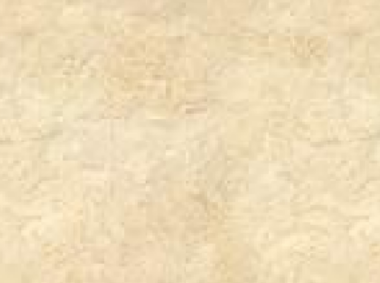 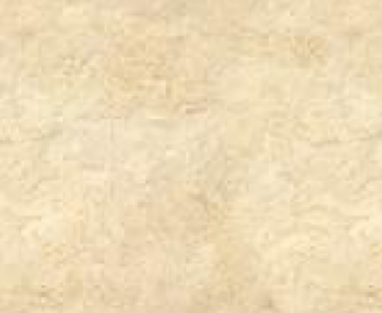 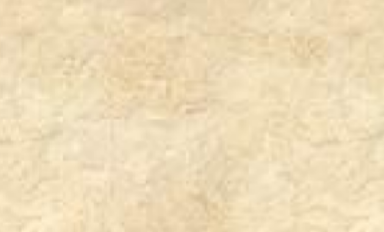 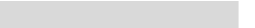 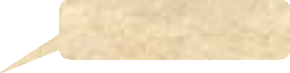 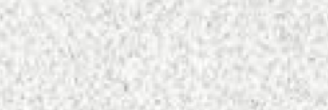 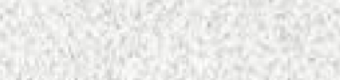 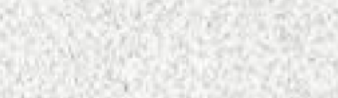 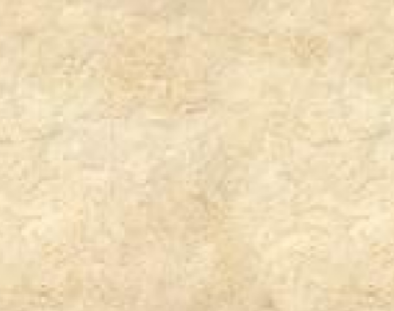 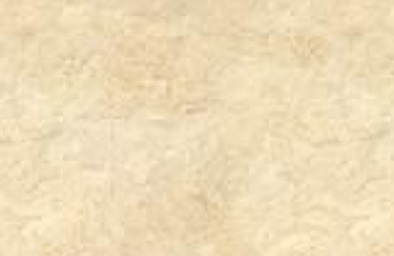 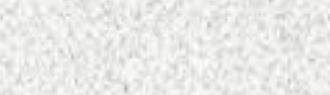 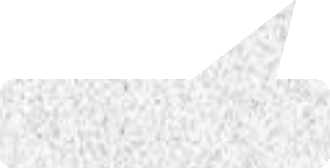 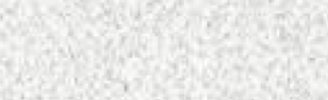 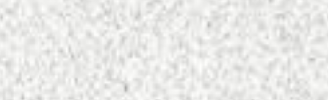 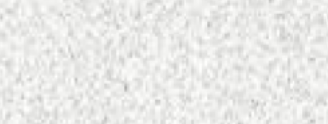 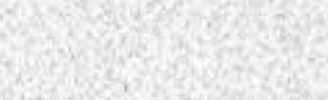 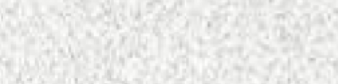 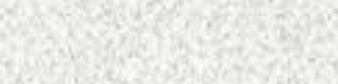 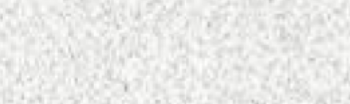 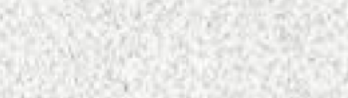 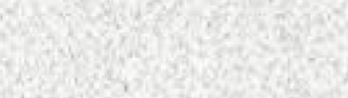 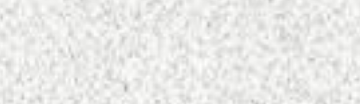 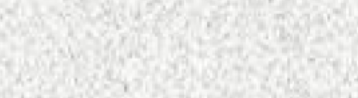 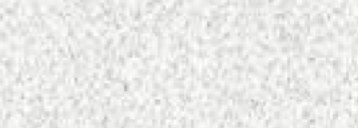 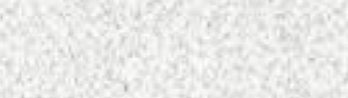 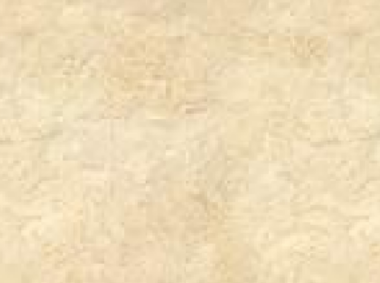 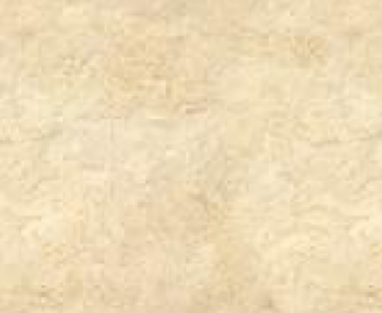 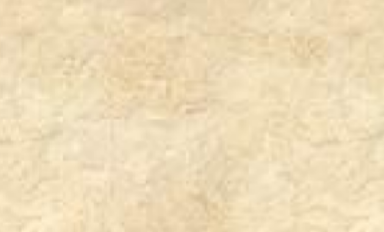 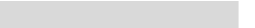 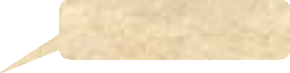 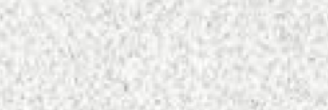 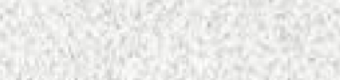 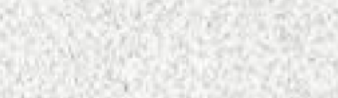 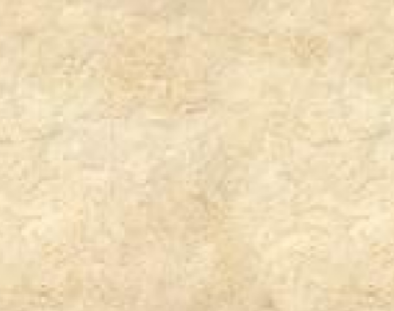 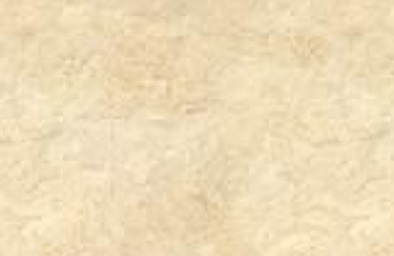 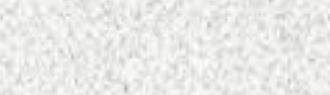 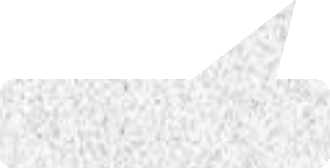 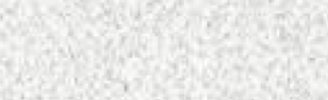 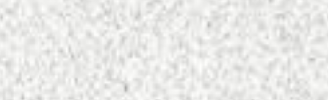 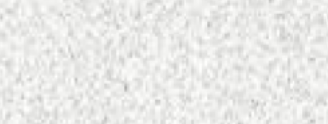 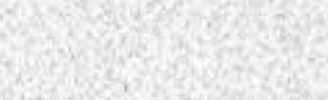 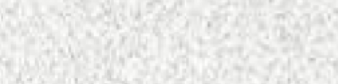 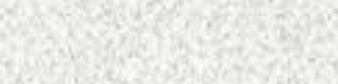 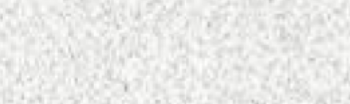 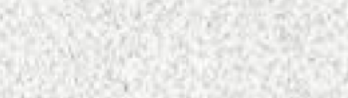 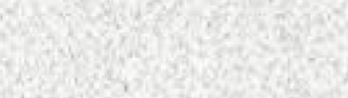 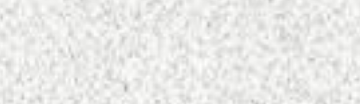 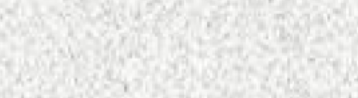 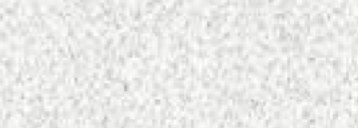 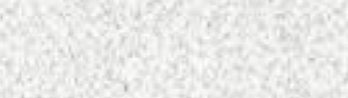 Обеспечить развитие участников внедрения Целевой модели наставничества в «наименование ОО» и улучшение личных показателей их эффективности в разрезе форм наставничества1 уровень - Цель2 ур. - ЗадачиОбеспечить разносторон- нюю поддержку обучаю- щегося с особыми образо- вательными/социальными потребностями и/или вре- менную помощь в адап- тации к новым условиямПроект наставничества 1«Ученик-ученик» («Студент-студент»)Микро-проект 1.1.«Успевающий- неуспевающий»Микро-проект 1.2.«Лидер-пассивный»Микро-проект 1.3.«Равный-равному»4 ур.- Микро-проекты(ролевые модели)Обеспечить успешное зак- репление на месте работы/в должности педагога моло-дого специалиста, повы-шение его профпотенциала и уровня/ создание комфортной профессиональной среды для реализации актуальных педзадач на высоком уровнеПроект наставничества 2«Учитель-учитель»Микро-проект 2.1.«Опытный учитель- молодой специалист»Микро-проект 2.2.«Лидер педсообщества- педагог, испытывающий проблемы»Микро-проект 2.3.«Педагог-новатор – консер- вативный педагог»Микро-проект 2.4.«Опытный предметник –неопытный предметник»Обеспечить успешное фор- мирование у школьника представлений о следующей ступени образования, улуч- шение образовательных результатов, метакомпе- тенций и мотивации, появ- ление ресурсов для осознан- ного выбора будущей лич- ностной, образовательной и проф. траекторий развитияПроект наставничества 3«Студент-ученик»Микро-проект 3.1.«Успевающий- неуспевающий»Микро-проект 3.2.«Лидер-равнодушный»Микро-проект 3.3.«Равный-равному»Микро-проект 3.4.«Куратор-автор проекта»Обеспечить успешное формирование у учеников средней и старшей школы осознанного подхода к реализации личностного потенциала, рост числа заинтересованной в развитии собственных талантов и навыков молодежиПроект наставничества 4«Работодатель-ученик»Микро-проект 4.1.«Активный профессионал – равнодушный потребитель»Микро-проект 4.2.«Коллега – молодой коллега»Микро-проект 4.3.«Работодатель – будущийсотрудник»Обеспечить получение студентом актуализирован- ного профессионального опыта и развитие личност-ных качеств, необходимых для осознанного целепо-лагания, самоопределения и самореализацииПроект наставничества 5«Работодатель -студент»Микро-проект 5.1.«Активный профессионал –равнодушный потребитель»Микро-проект 5.3.«Успешный профессионал– студент, выбирающий профессию»Микро-проект 5.4.«Работодатель – будущийсотрудник»РОЛЕВЫЕ МОДЕЛИ В РАМКАХ ФОРМ НАСТАВНИЧЕСТВА, РЕАЛИЗУЕМЫЕ В «НАИМЕНОВАНИЕ ОБРАЗОВАТЕЛЬНОЙ ОРГАНИЗАЦИИ»ТИПОВЫЕ ИНДИВИДУАЛЬНЫЕ ПЛАНЫ РАЗВИТИЯ НАСТАВЛЯЕМЫХ ПОД РУКОВОДСТВОМ НАСТАВНИКА В РАЗРЕЗЕ ФОРМ НАСТАВНИЧЕСТВАФорма наставничества: «Ученик - ученик (студент – студент)»ИНДИВИДУАЛЬНЫЙ ПЛАН РАЗВИТИЯ ПОД РУКОВОДСТВОМ НАСТАВНИКАФорма наставничества: «Ученик-ученик»29. Ролевая модель: «Успевающий ученик -неуспевающий ученик».Ф.И.О., класс/группа наставляемого  			 Ф.И.О. и должность наставника  			                                                                                                                                                                           Срок осуществления плана: с «     »	20    г. по «       »	20 г.Форма наставничества: «Учитель - учитель (педагог – педагог)»ИНДИВИДУАЛЬНЫЙ ПЛАН РАЗВИТИЯ ПОД РУКОВОДСТВОМ НАСТАВНИКАФорма наставничества: «учитель-учитель». Ролевая модель: «опытный учитель-молодой специалист».Ф.И.О. и должность наставляемого сотрудника  		 Ф.И.О. и должность наставника  			                                                                                                                                                                          Срок осуществления плана: с «     »	20    г. по «       »	20 г.Формы наставничества: «Работодатель - ученик», «Работодатель – студент»ИНДИВИДУАЛЬНЫЙ ПЛАН РАЗВИТИЯ ПОД РУКОВОДСТВОМ НАСТАВНИКАФорма наставничества: «Работодатель – ученик». Ролевая модель: «работодатель-будущий сотрудник».Ф.И.О., класс/группа наставляемого  							 Ф.И.О. и должность наставника  							                                                                                                                                                                          Срок осуществления плана: с «	»	20	г. по «	»	20	г.КАЛЕНДАРНЫЙ ПЛАН РАБОТЫ ШКОЛЫ НАСТАВНИКА42Проект письма-обращения к работодателюДиректору ….Уважаемый (ая)…!В Еврейской автономной области  с 5 августа 2020 г.  на основании Распоряжения Губернатора N 248-рг и  Распоряжения Минпросвещения России от 25.12.2019 № Р-145 внедряется Целевая модель наставничества для образовательных организаций в рамках реализации региональных проектов «Современная школа», «Успех каждого ребенка», «Молодые профессионалы» (далее – наставничество).Одной из форм наставничества является организация взаимодействия между работодателем и учеником/студентом. Данная форма предполагает взаимодействие обучающихся старших классов средней школы/старших курсов профессиональной образовательной организации и представителя регионального/муниципального предприятия/организации, который (как наставник) способствует развитию профессионального и личностного потенциала наставляемого, повышению его мотивации к учебе и самореализации.Участие в Программе наставничества «Наименование ОО» даст Вашей организации практический эффект через совместное с наставляемыми осуществление проектов, создание прототипов продуктов, актуальных бизнес-решений, а также – через подготовку востребованных сотрудников на перспективу43.Мы уверены, что в Вашей организации есть профессионалы, которые могут выступить наставниками, ориентировать выпускников на результативность и практическую значимость достижений совместного труда. Мы вместе с Вами заинтересованы в развитии компетенций наставничества и для этого в Программе наставничества предусмотрена методическая поддержка ее участников, в том числе - через работу «Школы наставника».Мы предлагаем Вам стать социально-ответственным партнером нового сообщества наставников, формируемого в Еврейской автономной области, с целью развития социального капитала всех его участников, повышения имиджа организации.Для экономии времени и эффективного взаимодействия нами проработаны организационные и методические аспекты взаимодействия наставника с наставляемым, что позволит сократить нагрузку на наставника и не будет отвлекать его от непосредственной передачи накопленного опыта, знаний и навыков своему наставляемому.Более подробную информацию по всем интересующим вопросам Вы можете получить у куратора Программы наставничества – ФИО, контакты.С надеждой на взаимовыгодное сотрудничество Директор ООФорманаставничестваКритерииУЧЕНИК – УЧЕНИКактивный обучающийся старшей ступени, обладающий лидерскими и организаторскими качествами, нетривиальностью мышления, демонстрирующий высокие образовательные результаты,победитель школьных и региональных олимпиад и соревнований,лидер класса (группы) или параллели, принимающий активное участие в жизни ОО (конкурсы, театральные постановки, общественная деятельность, внеурочная деятельность),возможный участник всероссийских детско-юношеских организаций или объединений.УЧИТЕЛЬ – УЧИТЕЛЬопытный педагог, имеющий профессиональные успехи (победитель различных профессиональных конкурсов, автор учебных пособий и материалов, участник или ведущий вебинаров и семинаров),педагог, склонный к активной общественной работе, лояльный участник педагогического и/или школьного сообщества ОО;ФорманаставничестваКритерии11– обладает	лидерскими,	организационными	и коммуникативными	навыками,	хорошо	развитойэмпатией.СТУДЕНТ – УЧЕНИКответственный, социально активный студент с выраженной гражданской и ценностной позицией, мотивированный к самосовершенствованию и преобразованию окружающей среды,участник образовательных, спортивных, творческих проектов,увлекающийся и способный передать свою «творческую энергию» и интересы другим,образец для подражания в плане межличностных отношений,	личной	самоорганизации	ипрофессиональной компетентности.РАБОТОДАТЕЛЬ– УЧЕНИКнеравнодушный профессионал с опытом работы не менее5 лет, активной жизненной позицией, высокой квалификацией, показывающий стабильно высокие результаты деятельности,обладает развитыми коммуникативными навыками, гибкостью в общении, умением отнестись к наставляемому как к равному в диалоге и - потенциально будущему коллеге,возможно, выпускник ООРАБОТОДАТЕЛЬ– СТУДЕНТнеравнодушный профессионал с опытом работы не менее5 лет, активной жизненной позицией, высокой квалификацией,имеет стабильно высокие показатели в работе,обладает развитыми коммуникативными навыками, гибкостью в общении, умением отнестись к студенту как к равному в диалоге и - потенциально будущему коллеге,способен и готов делиться опытом, имеет системное представление о своем участке работы, лояльный, поддерживающий стандарты и правила организации,возможно, выпускник ООНаименование образовательнойорганизацииНаименование партнера-работодателя№ФИОнастав- ляемогоКонтактные данные для связи (данные представителя)Год рождения наставля- емогоОсновной запрос наставля- емого12Дата вхож- дения в прог- раммуФИОнастав- никаФорма наставн ичестваМесто работы/ учебы настав- никаДата заверше ния програ- ммыРезуль- таты Пpoг- paммы13Ссылка на кейс/отзыв наставляемого, размещенные на сайте ОООтметка о прохож- дении программы141.2.3.4.5.6.7.8.№ФИОнастав-никаКонтак- тные данные для связиМесто работы/ учебы настав- никаОснов ные компе- тенции настав никаВажные для пpo- гpаммы дости- жения настав- ника15Инте- ресы настав- ника16Pecypc времени на программ у настав- ничества17Дата вхожде- ния в пpoг- pаммуФИОнастав- ляемого (настав- ляемых)Форма настав- ничестваМесто работы/ учебы настав- ляемогоДата завер шения пpoг- pаммыРезуль- таты Пpoг- pаммы18Ссылка на кейс/ отзыв настав ника, размещенные насайте1.2.3.4.5.6.7.8.9.фотоФАМИЛИЯ, ИМЯ, ОТЧЕСТВОфотоНаправления профессиональной деятельности и интересы, в рамках которых осуществляется наставническая деятельность:(например: наставничество над молодыми специалистами, методическое сопровождение преподавания дисциплин (указать, каких), организация образовательного процесса, решениеконкретных психолого-педагогических и коммуникативных проблем обучающихся и др.)Образование: наименование организации, которую окончил наставник (город, год окончания)Должность в настоящее время:Профессиональный опыт, стаж работы: краткое перечисление должностей и мест работыОпыт работы наставником: … летОбразование: наименование организации, которую окончил наставник (город, год окончания)Должность в настоящее время:Профессиональный опыт, стаж работы: краткое перечисление должностей и мест работыОпыт работы наставником: … летПрофессиональные достижения−Автор методических разработок (указать);−Победитель Конкурса … (название, номинация, год)– …Профразвитие по профилю наставнической деятельности– 2018 г. - дополнительная профессиональная программа «…» (	час.), город…;– …Работа в качестве эксперта, члена рабочих групп и др.эксперт конкурса …	г.;член рабочей группы по разработке …	г.;член комиссии по …	г.;член жюри  конкурса …	_ г.;-    эксперт проекта …	г.;– …Наиболее значимые публикации– …– …Наиболее значимые грамоты и благодарностиБлагодарность  … за (… г.);Почетная Грамота … за внедрение (… г.);Благодарственное письмо … за значительный вклад в (… г.);фотоФАМИЛИЯ, ИМЯ, ОТЧЕСТВОфотоИнтересы, в рамках которых осуществляется наставническая деятельность:(например: формирование социального капитала, приобретение навыков наставничества, поиск единомышленников дляреализации проекта…)Место учебыуказать образовательную организацию, курс/классМои достижения в учебеНапример:отличник в учебе или высокие оценки (не ниже «4») по гуманитарным дисциплинам;победитель/лауреат  конкурса …−– …Мои достижения в спортеНапример:имею первый юношеский разряд по шахматам;чемпион ЕАО (РФ)  по … в … году;-…Мои достижения в общественной работеНапример:−лидер общественной организации учащихся «…»;−активный участник «РДШ» ЕАО с 2020 г. (что сделано);−…Наиболее значимые грамоты иблагодарностиНапример,– Благодарность СОШ №… «За успехи в учебе» (2020, 2021гг.);−ФакторыSWOTПозитивныеНегативныеВнутренниеСильные стороны:Значительная доля участников (%), которым понравилось участие в Программе, и которые готовы продолжить работу;Наставляемые (%) стали интересоваться новой инфор- мацией (подписались на новый ресурс, прочитали дополнительно книгу или статью по интересующей теме);У участников Программы (%) появилось лучшее понимание собственного профессионального будущего, возрос интерес к одной или нескольким профессиям;У участников Программы (%) появилось желание изучать что-то помимо школьной программы/программы СПО, реализовать собственный проект в интересующей области;У наставляемых (%) появилось желание посещать допол- нительные спортивные мероприятия;У наставляемых (%) появилось желание посещать допол- нительные культурные мероприятия;Значительная доля наставляемых (%), которые планируют стать наставником в будущем;Повысилась успеваемость наставляемых (значения)Эффективная система мотивации участников Программы;Достаточность и понятность обучения наставников;Наработанные	связи	с	партнерами-ОО	в	сетевом сотрудничестве;Наличие групповых активов, лидеров групп, студенчес- кого/школьного совета, волонтерских объединений в ОО;Наставники-студенты	(%)	отметили	полезностьСлабые стороны:Значительна доля участников (%), которым не понравилось участие в Программе, поэтому они не готовы продолжить работу в ней;Низкая активность участников Программы (нет желания посещать дополнительные творческие кружки, объединения);Участники Программы (%) не интересуются новой информацией;Участники Программы (%) не интересуются профессиями, не готовы	изучать	что-то	помимо	школьной программы/программы СПО, реализовать собственный проект в интересующей области;Наставляемые (%) не готовы посещать дополнительные спортивные и культурные мероприятия;Неэффективная/непроработанная	система	мотивации участников Программы;Не организовано систематическое развитие и методическая поддержка наставников;Отсутствует	регулярная	обратная	связь	наставников	с куратором,Инфраструктура наставничества (материально-техническая,…) в ОО не позволяет достичь в полной мере цели и задач Целевой модели;Высокая	перегрузка	наставников,	как	следствие	– невозможность регулярной работы с наставляемыми;Дефицит учеников/студентов, готовых и способных бытьсовместной работы с наставляемыми-учениками;– …наставниками;– …ВнешниеВозможности20:−Информационно-методическая поддержка ОО при внедрении Целевой модели со стороны Регионального наставнического центра;−Акцентирование внимание государства и общества на вопросы наставничества;−Наличие федеральных и региональных программ и проектов, предусматривающих финансирование на конкурсных условиях новых проектов ОО;−Наличие многочисленных предложений от ИТ-платформ для осуществления дистанционного обучения;−Активное внедрение в РФ и ЕАО проектного управления;−Республика и муниципалитет проводят разнообразные культурные, спортивные, патриотические мероприятия, в которых могут принять участие ученики/студенты в раках Программы наставничества;−…Угрозы:Нестабильность внешней социально-экономической среды функционирования ОО;Низкая включенность, отсутствие заинтересованности родителей (законных представителей) в результатах обучения и воспитания обучающихся (учеников школ/студентов ПОО);Финансовая и организационная оптимизация сети ОО в ЕАО и в МО;Переход на преимущественно дистанционное обучение (подрывает основу наставничества);Миграционный отток трудоспособного населения из РК/МО;Отсутствие	финансирования   проекта   внедрения	Целевой модели;Вовлечение обучающихся вне ОО в антисоциальные структуры и организации;Агрессивная	Интернет-среда,	оказывающая	негативное влияние на обучающихся в ОО;– …ФакторыSWOTПозитивныеНегативныеВнутренниеСильные стороны:Значительная доля участников (%), которым понравилось участие в Программе, и которые готовы продолжить работу в Программе;Участники Программы (%) видят свое профессиональное развитие в данной ОО в течение следующих 5 лет;У участников Программы (%) появилось желание болееСлабые стороны:Значительна доля участников (%), которым не понравилось участие в Программе, поэтому они не готовы продолжить работу в ней;Низкая активность участников Программы (нет желания более активно участвовать в жизни ОО);Наставляемые (%) отметили отсутствие позитивной динамики вактивно участвовать в культурной жизни ОО;У участников Программы (%) появилось желание и/или силы реализовывать собственные профессиональные работы: статьи, исследованияНаставляемые (%) после общения с наставником отмеча-ют прилив уверенности в собственных силах для развития личного, творческого и педагогического потенциала;Участники Программы (%) отметили рост успеваемости и улучшение поведения в подшефных классах, сокращение числа конфликтов с педагогическим и родительским сообществами благодаря Программе наставничества;Эффективная система мотивации участников Программы;Достаточность и понятность обучения наставников;Высокие достижения педагогов ОО, которые можно использовать в Программе наставничества;– …успеваемости обучающихся, в уменьшении конфликтов с педагогическим и родительским сообществами по итогам Программе наставничества;Неэффективная/непроработанная	система	мотивации участников Программы;Не организовано систематическое развитие и методическая поддержка наставников;Отсутствует регулярная обратная связь наставников с куратором,Инфраструктура наставничества (материально-техническая, …) в ОО не позволяет достичь в полной мере цели и задач Целевой модели;Высокая перегрузка педагогов-наставников, как следствие – невозможность регулярной работы с наставляемыми;Дефицит педагогов, готовых и способных быть наставниками;«Старение» педагогического корпуса ОО;– …ВнешниеВозможности:−Информационно-методическая поддержка ОО при внедрении Целевой модели со стороны Департамента образования ЕАО;−Наличие бесплатных и малобюджетных программ повышения квалификации педагогов;−Наличие многочисленных предложений от ИТ-платформ для осуществления дистанционного обучения педагогов;−Акцентирование внимание государства и общества на вопросы наставничества;−Активное внедрение в РФ и ЕАО проектного управления;−…Угрозы:Нестабильность	внешней	социально-экономической	среды функционирования ОО;Рост	конкуренции	между	ОО	за	квалифицированные педагогические кадры;Миграционный отток квалифицированных педагогов из РК/МО;Финансовая	и	организационная	оптимизация	сети	ОО	в ЕАО и в МО;Переход	на	преимущественно	дистанционное	обучение (подрывает основу наставничества);Отсутствие	финансирования	проекта	внедрения	Целевой модели;– …ФакторыSWOTПозитивныеНегативныеВнутренниеСильные стороны:Значительная доля участников (%), которым понравилось участие в Программе, и которые готовы продолжить работу;Наставляемые (%) планируют работать в организациях, участвующих в Программе наставничества;Наставники (%) отмечают желание создать устойчивое сообщество предпринимателей и ОО, заниматься всесторонней поддержкой талантливой молодежи и образовательных инициатив, в дальнейшем развивать и расширять Программы наставничества;Наставники студентов (%) рассматривают наставляемого (наставляемых) потенциальным сотрудником регионального предприятия с достаточным уровнем подготовки;Наставники (%) считают, что студенты, участвующие в Прог-рамме наставничества, обладают должным уровнем подготов-ки (приобретенным за время программы), который позволит совершить качественный скачок в производственном и экономическом развитии региона в долгосрочной перспективе;Наставляемые-студенты и их наставники (%) отмечают, что Программа наставничества способствует более эффективной адаптации молодого специалиста на потенциальном месте работы, существенно сократить адаптационный период при прохождении производственной практики и при дальнейшем трудоустройстве;У наставляемых-студентов (%) появилось желание посе- щать мероприятия профориентационного, мотивационного и практического характера, они рассматривают вариант трудоустройства на региональных предприятиях;У наставляемых-учеников (%) появилось лучшее понимание собственного профессионального будущего,Слабые стороны:Значительна доля участников (%), которым не понравилось участие в Программе, поэтому они не готовы продолжить работу в ней;Наставники (%) не готовы развивать и расширять Программы наставничества, рассматривать наставляемого (наставляемых) потенциальным сотрудником регионального предприятия;Неэффективная/непроработанная	система	мотивации участников Программы;Формальное участие наставников-работодателей в программе наставничества;Наставляемые	(%)	не	рассматривают	вариант трудоустройства на региональных предприятиях;Не организовано систематическое развитие и методическая поддержка наставников;Отсутствует	регулярная	обратная	связь	наставников	с куратором,Инфраструктура наставничества (материально-техническая,…) в ОО не позволяет достичь в полной мере цели и задач Целевой модели;Высокая	перегрузка	наставников,	как	следствие	– невозможность регулярной работы с наставляемыми;Дефицит	специалистов	на	предприятиях-работодателях, готовых и способных быть наставниками;У	ОО	нет	наработанных	связей	с	предприятиями- работодателями;Низкая активность наставляемых в силу низкой мотивации участия в Программе наставничества;– …возрос интерес к одной или нескольким профессиям;У наставляемых-учеников (%) появилось желание изучать что-то помимо школьной программы, реализовать собственный проект в интересующей области;Повысилась успеваемость наставляемых (значения)Эффективная система мотивации участников Программы;Достаточность и понятность обучения наставников;Наработанные связи ОО с партнерами-работодателями;–  …ВнешниеВозможности:−Информационно-методическая поддержка ОО при внедрении Целевой модели со стороны Департамента образования ЕАО;−Готовность партнеров-работодателей принимать участие в Программе наставничества;−Акцентирование внимание государства и общества на вопросы наставничества;−Наличие многочисленных предложений от ИТ-платформ для осуществления дистанционного обучения;−Активное внедрение в РФ и ЕАО проектного управления;−…Угрозы:Нестабильность внешней социально-экономической среды функционирования ОО;Низкая включенность, отсутствие заинтересованности руководителей предприятий-работодателей в поддержке Программ наставничества ОО;Финансовая и организационная оптимизация сети ОО в ЕАОи в МО;Переход на преимущественно дистанционное обучение (подрывает основу наставничества);Миграционный отток трудоспособного населения из РК/МО;Отсутствие финансирования проекта внедрения Целевой модели;– …Изучаемый параметрПоказатель до реализа- ции прог-раммы (x)Показатель после реали- зации прог-раммы (y)Разница (z = x - y)Значение в процентах (z / x * 100)1. Количество обучающихся, посещающихтворческие	кружки,	объединения, спортивные секции2.	Количество	успешно	реализованныхобразовательных и культурных проектов3. Число подростков, состоящих на учете вполиции	и	психоневрологических диспансерах4.	Количество	жалоб   от   родителей	и педагогов,	связанных	с	социальнойнезащищенностью и конфликтами внутри ОО, класса/группы5. Число собственных педагогических профессиональных работ молодого специалиста/наставляемого	(статей,исследований, методических практик)6.	Количество	обучающихся, планирующих стать наставниками в будущем и присоединиться к сообществублагодарных выпускников7. Число абитуриентов, поступающих на охваченные	наставнической	практикойфакультеты и направления8.	Количество	мероприятийпрофориентационного, мотивационного и практического характера9.	Процент	обучающихся,	прошедших профессиональные	и	компетентностныетесты10. Количество успешно реализованных и представленных результатов проектной деятельности в старших классах/на старших курсах (совместно с предста-вителем предприятия-работодателя)11. Количество планирующих трудоус- тройство или уже трудоустроенных на региональных предприятиях выпускниковпрофессиональных	образовательных организаций (ПОО)12.	Количество	выпускников	средней школы, планирующих трудоустройство нарегиональных предприятияхПоказателиОцените реализацию программы в баллах, где 1- минимальный балл, 10 - максимальныйОцените реализацию программы в баллах, где 1- минимальный балл, 10 - максимальныйОцените реализацию программы в баллах, где 1- минимальный балл, 10 - максимальныйОцените реализацию программы в баллах, где 1- минимальный балл, 10 - максимальныйОцените реализацию программы в баллах, где 1- минимальный балл, 10 - максимальныйОцените реализацию программы в баллах, где 1- минимальный балл, 10 - максимальныйОцените реализацию программы в баллах, где 1- минимальный балл, 10 - максимальныйОцените реализацию программы в баллах, где 1- минимальный балл, 10 - максимальныйОцените реализацию программы в баллах, где 1- минимальный балл, 10 - максимальныйОцените реализацию программы в баллах, где 1- минимальный балл, 10 - максимальныйОцените реализацию программы в баллах, где 1- минимальный балл, 10 - максимальныйОцените реализацию программы в баллах, где 1- минимальный балл, 10 - максимальный1.	Актуальность	Программы наставничества123456789101.	Актуальность	Программы наставничества2. Формы и программы взаимодействия наставника и наставляемого описаны достаточно для внедрения вобразовательной организации123456789102. Формы и программы взаимодействия наставника и наставляемого описаны достаточно для внедрения вобразовательной организации3. Программа направлена на достижение желаемого конечного результата. Ее цели конкретизированы через задачи, формулировки задач соотнесены спланируемыми результатами123456789103. Программа направлена на достижение желаемого конечного результата. Ее цели конкретизированы через задачи, формулировки задач соотнесены спланируемыми результатами4. Практическая значимость наставни-ческого взаимодействия для личности наставляемого123456789104. Практическая значимость наставни-ческого взаимодействия для личности наставляемого5. Соответствует ли на практике организация процесса наставнической деятельности принципам, заложенным вМетодологии (целевой модели)123456789105. Соответствует ли на практике организация процесса наставнической деятельности принципам, заложенным вМетодологии (целевой модели)6.	Адаптивность,	динамичность	и гибкость Программы наставничества123456789106.	Адаптивность,	динамичность	и гибкость Программы наставничества7.	Понятность	алгоритма	отбора/выдвижения наставников, наставляемых и кураторов123456789107.	Понятность	алгоритма	отбора/выдвижения наставников, наставляемых и кураторов10. Наличие понятных форматов (для куратора)	по	выстраиваниювзаимодействия	наставника	и наставляемого1234567891010. Наличие понятных форматов (для куратора)	по	выстраиваниювзаимодействия	наставника	и наставляемого11.	Понимание	форм	поощрения	и мотивации наставников и наставляемых1234567891011.	Понимание	форм	поощрения	и мотивации наставников и наставляемых12. Наличие методической поддержки и сопровождения проведения апробации методологии наставничества (горячая линия, возможность полученияучастником апробации исчерпывающего ответа на вопрос)1234567891012. Наличие методической поддержки и сопровождения проведения апробации методологии наставничества (горячая линия, возможность полученияучастником апробации исчерпывающего ответа на вопрос)13. В достаточном ли объеме предоставлен доступ к необходимым ресурсам для апробации методологии наставничества	(организационным,методическим, информационным и др.)1234567891013. В достаточном ли объеме предоставлен доступ к необходимым ресурсам для апробации методологии наставничества	(организационным,методическим, информационным и др.)1.1. Насколько комфортно было общение с наставником?123456789101.2. Насколько полезными/интересными были личные встречи с наставником?123456789101.3. Насколько полезными/интересными были групповые встречи?123456789101.4. Ощущали ли Вы поддержку наставника?123456789101.5.	Насколько	полезна	была	помощь наставника?123456789101.6. Насколько был понятен план работы с наставником?123456789101.7.	Ощущали	ли	Вы	безопасность	при общении с наставником?123456789101.8. Насколько было понятно, что от Вас ждет наставник?123456789101.9. Насколько Вы довольны вашей совместной работой?123456789101.10. Насколько оправдались Ваши ожидания от участия в Программе наставничества?123456789101.1. Насколько было комфортно общение с наставляемым?123456789101.2. Насколько удалось реализовать свои лидерские качества в программе?123456789101.3. Насколько	полезными/	интересными были групповые встречи?123456789101.4. Насколько	полезными/	интересными были личные встречи?123456789101.5. Насколько	удалось	спланировать работу?123456789101.6. Насколько удалось осуществить план индивидуального развития наставляемого?123456789101.7. Насколько	Вы	оцениваете включенность наставляемого в процесс?123456789101.8. Насколько	Вы	довольны	вашей совместной работой?123456789101.9. Насколько	понравилась	работа наставником?123456789101.10. Насколько оправдались Ваши ожидания от участия в Программе наставничества?12345678910№ этапаНаименова- ние этапаДлительность этапаНа этом этапе важно:Рекомендуемыедокументы для этапа1Подготовка условий для запуска ЦМНВтечение первого месяцаинформировать			педагогов, обучающихся и родительское сообщество	о	подготовке программы,				собратьпредварительные	запросы обучающихся, педагогов, молодых специалистов;определить заинтересованные в наставничестве аудитории внутри и во вне ОО – выпускники, работодатели и др.;определить цель, задачи, формы наставничества,	ожидаемые результаты;обеспечить нормативно-правовое оформление	программы наставничества;создать организационные условия для осуществления программы наставничества (назначить куратора; сформировать команду; привлечь ресурсы и экспертов для оказания поддержки);создать в ОО проектный офис для координации работ концентрации ресурсов: кабинет, человек, бюджет;создать страницу проектного офиса на сайте ОО;разработать модель сетевого или иного взаимодействия партнеров восуществлении	наставнической деятельности.Приказ о внедрении целевой	модели наставничества в ОО;Положение								о наставничестве		в	ОО (срок действия - до 2024 г.):	общие		положения; цель			и					задачи наставничества,			формы наставничества, критерии,			методы		и процедуры отбора/выдвижения наставников;			права		и обязанности наставников, наставляемых и куратора; мотивация наставников и куратора; оценка качества и		эффективности Программ наставничества и др.;Партнерские соглашения.2Формирова-ние базы настав- ляемыхВтечение первого месяцаинформировать	родителей, педагогов, обучающихся о возможностях и целях программы;организовать сбор данных о наставляемых по доступным каналам (родители, классные руководители, педагоги-психологи, профориентационные тесты и др.), в том числе - сбор запросов наставляемых;Перечень лиц, желающих иметь наставников;Формы		согласий	на обработку персональных данных	от	участников наставнической программы;Если	наставляемые несовершеннолетние,	тосогласие	родителей№ этапаНаименова- ние этапаДлительн остьэтапаНа этом этапе важно:Рекомендуемые документыдля этапапровести уточняющий анализ потребностей	в	развитии наставляемых (например, анкетный опрос, интервью, наблюдения и др.);использовать различные форматы для популяризации программы наставничества (хакатоны, форумы, конкурсы,	бизнес-игры, сторителлинг, квесты и пр.);(законных представителей);Памятки	для наставляемых.3Формирова- ние базы наставниковВтечение первого месяцапровести мероприятия для информирования и вовлечения потенциальных	наставников, взаимодействовать с целевыми аудиториями на профильных мероприятиях		(например, мероприятия с соцпартнерами, конференции, форумы, конкурсы и др.);желающих/готовых	быть наставниками объединить в базу данных.База	данных потенциальных наставниковАнкеты-опросы «Чем я могу быть полезен в качестве наставника?»;Письма-обращения к работодателям;Справки об отсутствии судимости, медицинские справки для наставников от работодателей.4Отбор/ выдвижение наставниковВтечение первого- второго месяцапровести	отбор/выдвижение наставников в соответствии с Положением о наставничестве и утвердить реестр наставников;подготовить	методические материалы для сопровождения наставнической		деятельности (памятки, сценарии встреч, рабочие тетради и пр.);разработать портфолио наставников.Приказ	оботборе/выдвижении настав-ников,	обутверждении	реестра наставников;Формат	портфолио наставника;Памятки для наставников.5Формирова- ние наставничес-ких пар / группВтечение месяца после издания приказа о внедрен ии целевой модели наставн ичес-тва в ООорганизовать групповые встречи для формирования пар или групп (с использованием	различных форматов: квест, соревнование и пр.)– при необходимости;организовать пробную рабочую встречу и встречу-планирование наставников и наставляемых, выбрать форматы взаимодействия для каждой пары или группы;обеспечить	психологическое сопровождение наставляемым, не сформировавшим пару или группу (при необходимости), продолжить поиск наставникапровести анализ потребностей в развитии куратора и наставников и разработать программы обучения наставников;найти ресурсы для организации обучения (через соцпартнеров,Приказ об утверждении наставнических пар/групп (в ОО, в организации- работодателе);Программа наставничества		в	ОО (составляется ежегодно):	ролевыемодели	в	рамкахвыбранных		форм наставничества, цель и задачи в разрезе моделей, типовые индивидуальные планы	развития наставляемых, работа Школы наставника;Планы	индивидуального развития наставляемых (в том		числе	– индивидуальные траектории обучения);№ этапаНаименова- ние этапаДлительн остьэтапаНа этом этапе важно:Рекомендуемые документыдля этапагранты, конкурсы, учредителей и др.);организовать «Школу наставников» и провести обучениеПриказ	об	организации«Школы	наставников», утверждение программ играфиков	обучения куратора и наставников.Введение1. Цель и задачи Программы2. Ролевые модели в рамках форм наставничества, реализуемые в«наименование образовательной организации»3. Типовые индивидуальные планы развития наставляемых под руководством наставника в разрезе форм наставничества4. Календарный план работы Школы наставникаПриложенияФорманаставничества26Вариации ролевых моделей27Ученик-ученик (студент- студент)	«успевающий – неуспевающий» - классический вариант поддержки для достижения лучших образовательных результатов;	«лидер – пассивный» - психоэмоциональная поддержка с адаптацией в коллективе или развитием коммуникационных, творческих, лидерских навыков;«равный – равному» - обмен навыками, например, когда наставникобладает критическим мышлением, а наставляемый – креативным; взаимная поддержка, совместная работа над проектом.Учитель-учитель (педагог- педагог)«опытный учитель (педагог) – молодой специалист» - классический вариант поддержки для приобретения молодым специалистом необходимых профессиональных навыков (организационных, коммуникационных) и закрепления на месте работы;«лидер педагогического сообщества – педагог, испытывающий проблемы» - конкретная психоэмоциональная поддержка (проблемы:«не могу найти общий язык с учениками», «испытываю стресс во время уроков»), сочетаемая с профессиональной помощью по приобретению и развитию педагогических талантов и инициатив;«педагог-новатор – консервативный педагог» - более молодой педагог помогает опытному представителю «старой школы» овладеть современными программами, цифровыми навыками и технологиями;«опытный предметник – неопытный предметник» - опытный педагог оказывает методическую поддержку по конкретному предмету (поиск пособий, составление рабочих программ и тематических планов ит.д.).28Студент-ученик«успевающий – неуспевающий» - классический вариант поддержки для улучшения образовательных результатов и приобретения навыков самоорганизации и самодисциплины;«лидер – равнодушный» - психоэмоциональная и ценностная поддержка с развитием коммуникативных, творческих, лидерских навыков, мотивация на саморазвитие, образование и осознанный выбор траектории, включение в школьное сообщество;«равный – другому» - обмен навыками, например, когда наставник обладает критическим мышлением, а наставляемый – креативным; взаимная поддержка, активная внеурочная деятельность;«куратор – автор проекта» - совместная работа над проектом (творческим, образовательным, предпринимательским), при которой наставник выполняет роль куратора и тьютора, а наставляемый наконкретном примере учится реализовывать свой потенциал, улучшая и совершенствуя навыки.ФорманаставничестваВариации ролевых моделейРаботодатель - ученик−«активный профессионал – равнодушный потребитель» - мотиваци- онная и ценностная поддержка с развитием коммуникативных, творческих, лидерских навыков, стимулирование идей саморазвития, осознанного выбора образовательной и карьерной траектории;−«коллега – молодой коллега» – совместная работа по развитию творческого, предпринимательского или социального проекта, в процессе которой наставляемый делится свежим видением и креативными идеями, которые могут оказать существенную поддержку наставнику, а сам наставник выполняет роль организатора и куратора;−«работодатель – будущий сотрудник» – профессиональная поддержка, направленная на развитие определенных навыков и компетенций,необходимых для будущего трудоустройства.Работодатель – студент−«активный профессионал – равнодушный потребитель» - мотивацион- ная, ценностная и профессиональная поддержка с системным разви- тием коммуникативных и профессиональных навыков, необходимых для осознанного целеполагания и выбора карьерной траектории;−«успешный профессионал – студент, выбирающий профессию» – краткосрочное взаимодействие, в процессе которого наставник представляет студенту или группе студентов возможности и перспективы конкретного места работы;−«коллега – будущий коллега» – совместная работа по развитию творческого, предпринимательского, прикладного (модель, продукт) или социального проекта, в процессе которой наставляемый делится свежим видением и креативными идеями, способными оказать существенную поддержку наставнику, а сам наставник выполняет роль организатора и куратора;−«работодатель – будущий сотрудник» – профессиональная поддержка в формате стажировки, направленная на развитие конкретных навыков и компетенций, адаптацию на рабочем месте и последующеетрудоустройство.№Проект, заданиеСрокПланируемый результат30Фактический результат31Оценка наставникаРаздел 1. Анализ трудностей и способы их преодоленияРаздел 1. Анализ трудностей и способы их преодоленияРаздел 1. Анализ трудностей и способы их преодоленияРаздел 1. Анализ трудностей и способы их преодоленияРаздел 1. Анализ трудностей и способы их преодоленияРаздел 1. Анализ трудностей и способы их преодоления1.1.Провести	самодиагностику	на	предметопределения	приоритетных	направлений развития32Определен перечень дефицитных компетенций, требующих развития; сформулирован перечень тем консультаций с наставником331.2.Провести диагностическую/развивающую беседус наставником, для уточнения зон развитияОпределен перечень дефицитных компетенций, требующих развития; сформулирован перечень тем консультаций с наставником331.3.Разработать меры по преодолению трудностей (в учебе, развитии личностных компетенция, достижении спортивных результатов, подготовки и реализации проекта и др.) с учетом теммероприятий раздела 2.Разработаны меры преодоления трудностей и ожидаемые результаты по итогам его реализацииРаздел 2. Направления развития ученика/студентаРаздел 2. Направления развития ученика/студентаРаздел 2. Направления развития ученика/студентаРаздел 2. Направления развития ученика/студентаРаздел 2. Направления развития ученика/студентаРаздел 2. Направления развития ученика/студента2.1.Познакомиться с основной и дополнительной литературой, тематическими интернет-ресурсамипо направлению, которое вызывает затрудненияОпределен	перечень	литературы,	интернет- сайтов для изучения, изучены … (перечень)2.2.Перенять успешный опыт наставника по подготовке домашнего задания (написания доклада, выполнения упражнений, заучивания стихотворений и т.д.)/ подготовки к контрольным работам/ самостоятельных тренировок/разработкипроекта и пр.Сформировано понимание на основе изучения опыта наставника, как успешно подготовить домашнее задание (написать доклад, выполнить упражнения, заучить стихотворения и т.д.)/…2.3.Сформировать правила поведения на уроке (как вести конспект, запоминать информацию, выступать с докладом и пр.); тренировке, общественной, проектной деятельности и др. дляповышения результативностиСформировано понимание, как повысить результативность (успеваемость) на уроке, тренировке, проведении общественного мероприятия и др.2.4.Освоить эффективные подходы к планированиюучебной (спортивной, тренировочной, проектной, общественной и др.) деятельностиОсвоены	навыки	планирования	учебной(спортивной,	общественной)	деятельности (указать), определены приоритеты2.5.Познакомиться с успешным опытом (указать авторов) учебной деятельности, тренировочного процесса, подготовки и проведения публичных выступлений, подготовки проектов, участия в олимпиадах и конкурсах и др.Изучен успешный опыт по выбранному направлению развития, определено, что из изученного опыта можно применить на практике для повышения результативности учебной (спортивной, общественной)деятельности2.6.Принять участие в олимпиаде, конкурсе, соревнованиях с последующим разбором полученного опытаПо итогам участия в олимпиаде/конкурсе (указать, каких) занято ?? место/получен статус лауреата;По итогам соревнования по …2.7.Выступить с докладом об ученическом проекте на…Доклад	представлен	на	муниципальнойконференции «…»2.8.Изучить основы финансовой грамотности, сов- местно с наставником организовать и провести внеклассное мероприятие, посвященноеповышению финграмотностиПроведен квест по формированию финансовой грамотности (указать тему)2.9.Совместно   с   наставником   принять   участие   вмероприятиях,	посвященных	формированиюПриято участие в Финансовом фестивале РК, вконкурсе «Секреты денежки» получен статусфинансовой грамотности в РФ и РК (форум,фестиваль, конкурс «…...» и др.)лауреата2.10.Изучить	основы	предпринимательской деятельности,		определить	возможности молодежного предпринимательстваСформировано понимание специфики предпринимательской деятельности в молодежной среде и определены еевозможности в Еврейской автономной области2.11.Сформировать		понимание	эффективного поведения	при	возникновении		конфликтныхситуаций в ОО, познакомиться со способами их профилактики и урегулированияОпределены действенные методы поведения и профилактики в конфликтных ситуациях в классе/студенческой группе2.12.Записаться в кружок, спортивную секцию, клуб по интересам и др. с учетом выбранного направленияразвитияСтал участником спортивной секции, кружка, клуба по интересам, волонтером и др.Подпись наставника 	«	»	20   г.Подпись наставляемого сотрудника 	«_	»	20	г.№Проект, заданиеПроект, заданиеПроект, заданиеПроект, заданиеСрокПланируемый результат35Фактический результат36Фактический результат36ОценканаставникаОценканаставникаРаздел 1. Анализ профессиональных трудностей и способы их преодоленияРаздел 1. Анализ профессиональных трудностей и способы их преодоленияРаздел 1. Анализ профессиональных трудностей и способы их преодоленияРаздел 1. Анализ профессиональных трудностей и способы их преодоленияРаздел 1. Анализ профессиональных трудностей и способы их преодоленияРаздел 1. Анализ профессиональных трудностей и способы их преодоленияРаздел 1. Анализ профессиональных трудностей и способы их преодоленияРаздел 1. Анализ профессиональных трудностей и способы их преодоленияРаздел 1. Анализ профессиональных трудностей и способы их преодоленияРаздел 1. Анализ профессиональных трудностей и способы их преодоленияРаздел 1. Анализ профессиональных трудностей и способы их преодоления1.1.Провести	самодиагностику	на	предмет	определенияприоритетных направлений профессионального развитияПровести	самодиагностику	на	предмет	определенияприоритетных направлений профессионального развитияПровести	самодиагностику	на	предмет	определенияприоритетных направлений профессионального развитияПровести	самодиагностику	на	предмет	определенияприоритетных направлений профессионального развитияОпределен перечень дефицитных компетенций, требующих развития; сформулирован перечень тем консультаций с наставником1.2.Провести	диагностическую/развивающую	беседу	с наставником,	для	уточнения	зон	профессиональногоразвитияПровести	диагностическую/развивающую	беседу	с наставником,	для	уточнения	зон	профессиональногоразвитияПровести	диагностическую/развивающую	беседу	с наставником,	для	уточнения	зон	профессиональногоразвитияПровести	диагностическую/развивающую	беседу	с наставником,	для	уточнения	зон	профессиональногоразвитияОпределен перечень дефицитных компетенций, требующих развития; сформулирован перечень тем консультаций с наставником1.3.Разработать меры по преодолению профессиональныхтрудностей с учетом тем мероприятий раздела 2.Разработать меры по преодолению профессиональныхтрудностей с учетом тем мероприятий раздела 2.Разработать меры по преодолению профессиональныхтрудностей с учетом тем мероприятий раздела 2.Разработать меры по преодолению профессиональныхтрудностей с учетом тем мероприятий раздела 2.Разработаны	меры	преодоленияпрофессиональных трудностейРаздел 2. Вхождение в должность37Раздел 2. Вхождение в должность37Раздел 2. Вхождение в должность37Раздел 2. Вхождение в должность37Раздел 2. Вхождение в должность37Раздел 2. Вхождение в должность37Раздел 2. Вхождение в должность37Раздел 2. Вхождение в должность37Раздел 2. Вхождение в должность37Раздел 2. Вхождение в должность37Раздел 2. Вхождение в должность372.1.Познакомиться с ОО, ее особенностями, направлениями работы, Программой развития и др.Познакомиться с ОО, ее особенностями, направлениями работы, Программой развития и др.Познакомиться с ОО, ее особенностями, направлениями работы, Программой развития и др.Познакомиться с ОО, ее особенностями, направлениями работы, Программой развития и др.Осуществлено знакомство с особен- ностями и направлениями работы ОО в области …, изучена Программаразвития ОО2.2.Изучить помещения ОО (основные помещения, правилапользования	и	пр.):	учебные	кабинеты,	актовый	и физкультурный зал, библиотека, столовая и пр.Изучить помещения ОО (основные помещения, правилапользования	и	пр.):	учебные	кабинеты,	актовый	и физкультурный зал, библиотека, столовая и пр.Изучить помещения ОО (основные помещения, правилапользования	и	пр.):	учебные	кабинеты,	актовый	и физкультурный зал, библиотека, столовая и пр.Изучить помещения ОО (основные помещения, правилапользования	и	пр.):	учебные	кабинеты,	актовый	и физкультурный зал, библиотека, столовая и пр.Хорошая ориентация в здании ОО, знание аварийных выходов, …2.3.Познакомиться с коллективом и наладить взаимодействие с ним: руководство ОО, педагоги-предметники; педагог- психолог, документовед, бухгалтерия, завхоз и пр.Познакомиться с коллективом и наладить взаимодействие с ним: руководство ОО, педагоги-предметники; педагог- психолог, документовед, бухгалтерия, завхоз и пр.Познакомиться с коллективом и наладить взаимодействие с ним: руководство ОО, педагоги-предметники; педагог- психолог, документовед, бухгалтерия, завхоз и пр.Познакомиться с коллективом и наладить взаимодействие с ним: руководство ОО, педагоги-предметники; педагог- психолог, документовед, бухгалтерия, завхоз и пр.Совместно с наставником нанесены визиты-знакомства, во время визитов обсуждены	направлениявзаимодействия и сотрудничества2.4.Изучить сайт ОО, страничку ОО в социальных сетях, правила размещения информации в Интернете о деятельности ООИзучить сайт ОО, страничку ОО в социальных сетях, правила размещения информации в Интернете о деятельности ООИзучить сайт ОО, страничку ОО в социальных сетях, правила размещения информации в Интернете о деятельности ООИзучить сайт ОО, страничку ОО в социальных сетях, правила размещения информации в Интернете о деятельности ООХорошая ориентация по сайту, на стра- ницах ОО в соцсетях «..» и «…», изуче- ны правила размещения информации вИнтернетеХорошая ориентация по сайту, на стра- ницах ОО в соцсетях «..» и «…», изуче- ны правила размещения информации вИнтернете2.5.Изучить Кодекс этики и служебного поведения сотрудника ОО (взаимодействие с родителями, коллегами, учащимисяи пр.)Изучить Кодекс этики и служебного поведения сотрудника ОО (взаимодействие с родителями, коллегами, учащимисяи пр.)Изучить Кодекс этики и служебного поведения сотрудника ОО (взаимодействие с родителями, коллегами, учащимисяи пр.)Изучить Кодекс этики и служебного поведения сотрудника ОО (взаимодействие с родителями, коллегами, учащимисяи пр.)Применяются правила Кодекса этики и служебного поведенияПрименяются правила Кодекса этики и служебного поведения2.6.Сформировать понимание о правилах безопасности при выполнении своих должностных обязанностейСформировать понимание о правилах безопасности при выполнении своих должностных обязанностейСформировать понимание о правилах безопасности при выполнении своих должностных обязанностейСформировать понимание о правилах безопасности при выполнении своих должностных обязанностейСоблюдаются	правила	безопасностипри	выполнении	должностных обязанностейСоблюдаются	правила	безопасностипри	выполнении	должностных обязанностей2.7.Изучить	методику	построения результативного учебного процессаиорганизацииОрганизован результативный учебный процесс	по	дисциплине	«Основыфинансовой грамотности»Организован результативный учебный процесс	по	дисциплине	«Основыфинансовой грамотности»2.8.Научиться	анализировать	результаты	своей профессиональной деятельностиНаучиться	анализировать	результаты	своей профессиональной деятельностиНаучиться	анализировать	результаты	своей профессиональной деятельностиНаучиться	анализировать	результаты	своей профессиональной деятельностиИзучены и внедрены методы анализапланов	деятельности	педагога, применяемых методов обучения…Изучены и внедрены методы анализапланов	деятельности	педагога, применяемых методов обучения…Раздел 3. Направления профессионального развития педагогического работника38Раздел 3. Направления профессионального развития педагогического работника38Раздел 3. Направления профессионального развития педагогического работника38Раздел 3. Направления профессионального развития педагогического работника38Раздел 3. Направления профессионального развития педагогического работника38Раздел 3. Направления профессионального развития педагогического работника38Раздел 3. Направления профессионального развития педагогического работника38Раздел 3. Направления профессионального развития педагогического работника38Раздел 3. Направления профессионального развития педагогического работника38Раздел 3. Направления профессионального развития педагогического работника38Раздел 3. Направления профессионального развития педагогического работника38Раздел 3. Направления профессионального развития педагогического работника383.1.Изучить	психологические	и	возрастные	особенности учащихся (указать возрастную группу)39Изучить	психологические	и	возрастные	особенности учащихся (указать возрастную группу)39Изучить	психологические	и	возрастные	особенности учащихся (указать возрастную группу)39Изучить	психологические	и	возрастные	особенности учащихся (указать возрастную группу)39Изучены	психологические	и возрастные особенности учащихся ?? классов, которые учитываются приподготовке к занятиямИзучены	психологические	и возрастные особенности учащихся ?? классов, которые учитываются приподготовке к занятиям3.2.Освоить	эффективные	подходы деятельности педагогакпланированиюОсвоены такие эффективные подходы к планированию деятельности педагога,как SMART-целеполагание, …Освоены такие эффективные подходы к планированию деятельности педагога,как SMART-целеполагание, …3.3.Познакомиться	с	успешным	опытом	организациивнеклассной	деятельности	в	повышении	финансовой грамотности обучающихсяПознакомиться	с	успешным	опытом	организациивнеклассной	деятельности	в	повышении	финансовой грамотности обучающихсяПознакомиться	с	успешным	опытом	организациивнеклассной	деятельности	в	повышении	финансовой грамотности обучающихсяПознакомиться	с	успешным	опытом	организациивнеклассной	деятельности	в	повышении	финансовой грамотности обучающихсяИзучен успешный опыт организациитаких мероприятий, как фестиваль про- ектов, тематические экскурсии, КВН …Изучен успешный опыт организациитаких мероприятий, как фестиваль про- ектов, тематические экскурсии, КВН …3.4.Изучить успешный опыт организации работы с родителями (в т.ч. - подготовка и проведение родительских собраний; вовлечение их во внеурочнуюдеятельность)Изучить успешный опыт организации работы с родителями (в т.ч. - подготовка и проведение родительских собраний; вовлечение их во внеурочнуюдеятельность)Изучить успешный опыт организации работы с родителями (в т.ч. - подготовка и проведение родительских собраний; вовлечение их во внеурочнуюдеятельность)Изучить успешный опыт организации работы с родителями (в т.ч. - подготовка и проведение родительских собраний; вовлечение их во внеурочнуюдеятельность)Совместно с наставником подготов- лены и проведены (кол-во) род. собраний, мероприятия с родителями(перечислить)Совместно с наставником подготов- лены и проведены (кол-во) род. собраний, мероприятия с родителями(перечислить)3.5.Изучить документы и НПА, регулирующие деятельностьпедагога (в т.ч. - эффективный контракт, Положение по оплате труда, ВСОКО, должностная инструкция и пр.)Изучено	содержание	эффективного контракта педагога, Положение…, …3.6.Освоить успешный опыт учебно-методической работы педагога	(составление	технологической	карты	урока;методрекомендаций по … и пр.)Составлены	технологические	карты уроков и конспекты тем по дисциплине«Основы финансовой грамотности»3.7.Изучить опыт участия педагогов в проектной деятельности ООИзучены	проекты	ОО	по	профилю деятельности педагога и выявлена рольпедагога3.8.Изучить перечень и порядок предоставления платныхобразовательных услуг в ООДокументы изучены3.9.Перенять   опыт   оформления   документации	(перечень,шаблоны	и	правила),	сопровождающей	деятельность педагогаПо формату подготовлены …3.10Изучить успешный опыт организации профессионального развития педагога (в т.ч. - использование возможностей ресурсных центров, площадок, формы и направления профразвития)На основе изучения успешного опыта организации профразвития в ОО выбраны формы собственного профразвития на следующий год(стажировка в …)3.11Сформировать понимание эффективного поведения педагога при возникновении конфликтных ситуаций (между педагогом и родителем, педагогом и коллегами ипр.), познакомиться со способами их профилактики и урегулированияУсвоен алгоритм эффективного пове- дения педагога при возникновении конфликтных ситуаций в группе уча- щихся и способов их профилактики3.12Познакомиться с успешными практиками разработки и внедрения образовательных инноваций в практику пед.деятельностиИзучена	практика		разработки	и внедрения		игр	по		повышениюфинансовой грамотности3.13Подготовить публикацию…/конкурсную документацию…Подготовлена	к	публикации	статья«…»3.14…Подпись наставника 	«	»	20   г.Подпись наставляемого сотрудника 	«_	»	20	г.№Проект, заданиеПроект, заданиеСрокСрокПланируемыйрезультатПланируемыйрезультатФактическийрезультатФактическийрезультатОценканаставникаОценканаставникаРаздел 1. Анализ профессиональных трудностей и способы их преодоленияРаздел 1. Анализ профессиональных трудностей и способы их преодоленияРаздел 1. Анализ профессиональных трудностей и способы их преодоленияРаздел 1. Анализ профессиональных трудностей и способы их преодоленияРаздел 1. Анализ профессиональных трудностей и способы их преодоленияРаздел 1. Анализ профессиональных трудностей и способы их преодоленияРаздел 1. Анализ профессиональных трудностей и способы их преодоленияРаздел 1. Анализ профессиональных трудностей и способы их преодоленияРаздел 1. Анализ профессиональных трудностей и способы их преодоленияРаздел 1. Анализ профессиональных трудностей и способы их преодоленияРаздел 1. Анализ профессиональных трудностей и способы их преодоления1.1.Провести самодиагностику на предмет определения приоритетных	направлений	профессиональногоразвитияПровести самодиагностику на предмет определения приоритетных	направлений	профессиональногоразвитияОпределен перечень дефицитных компетен- ций, требующих развития; сформулирован перечень тем консультаций с наставникомОпределен перечень дефицитных компетен- ций, требующих развития; сформулирован перечень тем консультаций с наставником1.2.Провести диагностическую/развивающую беседу с наставником для уточнения зон развитияПровести диагностическую/развивающую беседу с наставником для уточнения зон развитияОпределен перечень дефицитных компетен- ций, требующих развития; сформулирован перечень тем консультаций с наставникомОпределен перечень дефицитных компетен- ций, требующих развития; сформулирован перечень тем консультаций с наставником1.3.Разработать меры по преодолению трудностей сучетом тем мероприятий раздела 2.Разработать меры по преодолению трудностей сучетом тем мероприятий раздела 2.Разработаны меры преодоления трудностейРазработаны меры преодоления трудностейРаздел 2. Направления профессионального развития ученика/студентаРаздел 2. Направления профессионального развития ученика/студентаРаздел 2. Направления профессионального развития ученика/студентаРаздел 2. Направления профессионального развития ученика/студентаРаздел 2. Направления профессионального развития ученика/студентаРаздел 2. Направления профессионального развития ученика/студентаРаздел 2. Направления профессионального развития ученика/студентаРаздел 2. Направления профессионального развития ученика/студентаРаздел 2. Направления профессионального развития ученика/студентаРаздел 2. Направления профессионального развития ученика/студентаРаздел 2. Направления профессионального развития ученика/студента2.1.Изучить	методы	оценки	своего	личностного	и профессионального потенциала, оценить егоИзучить	методы	оценки	своего	личностного	и профессионального потенциала, оценить егоНа основе метода … осуществлена оценкаличностного	и	профессионального потенциалаНа основе метода … осуществлена оценкаличностного	и	профессионального потенциала2.2.Освоить эффективные подходы к планированию своей деятельностиОсвоить эффективные подходы к планированию своей деятельностиОсвоены	такие	эффективные	подходы	к планированию деятельности, как SMART-целепостановка, …Освоены	такие	эффективные	подходы	к планированию деятельности, как SMART-целепостановка, …2.3Разработать	ученический	проект предпринимательства в области…Разработать	ученический	проект предпринимательства в области…Разработан	проект	предпринимательства«…»,	который		можно	внедрить	в деятельность	(название		предприятия-партнера)Разработан	проект	предпринимательства«…»,	который		можно	внедрить	в деятельность	(название		предприятия-партнера)2.4.Развить/сформировать	коммуникативные компетенцииРазвить/сформировать	коммуникативные компетенцииСформированы	способности	публичнойпрезен-тации разработки на примере проекта в области предпринимательстваСформированы	способности	публичнойпрезен-тации разработки на примере проекта в области предпринимательства2.5.Повысить успеваемость по дисциплинам «…», «…»Повысить успеваемость по дисциплинам «…», «…»Получены четвертные и годовая оценки нениже «4»Получены четвертные и годовая оценки нениже «4»2.6.2.6.Пройти профориентационную программу по…Пройти профориентационную программу по…Пройдены	профориентационные	тесты,профессиональные пробы по …Пройдены	профориентационные	тесты,профессиональные пробы по …2.7.2.7.Посещать кружок…/секцию по…Посещать кружок…/секцию по…Изготовлена опытная модель… для проектапредпринимательства/	получен	первый юношеский разряд по …Изготовлена опытная модель… для проектапредпринимательства/	получен	первый юношеский разряд по …2.8.2.8.Изучить	производственные	и	управленческие процессы (название предприятия-партнера)Изучить	производственные	и	управленческие процессы (название предприятия-партнера)Изучена специфика производственной и управленческой деятельности (название предприятия-партнера) в рамках экскурсий,проведенных наставником/ в рамках практики-стажировки40Изучена специфика производственной и управленческой деятельности (название предприятия-партнера) в рамках экскурсий,проведенных наставником/ в рамках практики-стажировки402.9.2.9.Войти в резерв на замещение вакантной должности«…»41 на (название предприятия-партнера)Войти в резерв на замещение вакантной должности«…»41 на (название предприятия-партнера)Включен	(на)	в	резерв	на	замещение вакантной должности «…»Включен	(на)	в	резерв	на	замещение вакантной должности «…»2.10.2.10.Организовать и провести совместно с наставником (наименование мероприятия на базе предприятия-партнера)Организовать и провести совместно с наставником (наименование мероприятия на базе предприятия-партнера)2.112.11……Подпись наставника 	«	»	20   г.Подпись наставляемого обучающегося«_	»	20	г.МероприятиеСрокиОтветственныйАнализ потребностей в развитии наставников(разработка анкеты, анкетирование, обработка результатов/ устный опрос и др.)До …2020КураторОрганизация	и	проведение	вводногосовещания с наставникамиДаты(от – до)КураторОпределение способов развития наставников (повышение квалификации, внутреннее обуче-ние в ОО, стажировка и др.), согласование способов с наставникамиДо …2020Директор ОООрганизация профразвития наставников, проведение обучения:по программе повышения квалификации«…» на базе …;в рамках стажировки на базе «…»До …2020примерные датыпримерные датыКураторОрганизация, проводящая обучение ПринимающаяорганизацияОрганизация	и	проведение	совещания	снаставниками по итогам обученияДо …2020Куратор…Оценка уровня удовлетворенностинаставников работой Школы наставникаДо …2020КураторАнализ деятельности Школы наставника за год, внесение по итогам анализа предложенийпо	коррективам	Программу	наставничества ОО на следующий годДо …2020Куратор…